                                                      Protokół Nr XXII/2016z Sesji Rady Powiatu Mławskiegoodbytej w dniu 28 grudnia 2016 rokuw Sali Konferencyjnej Starostwa Powiatowego w MławieW XXII Sesji Rady Powiatu Mławskiego udział wzięli:- radni wg załączonej listy obecności,- zaproszeni goście wg załączonej listy obecności.Punkt 1Otwarcie XXII Sesji Rady Powiatu Mławskiego.Pan Henryk Antczak – Przewodniczący Rady PowiatuO godzinie 1100 otworzył obrady XXII Sesji Rady Powiatu Mławskiego, zwołanej na dzień 
28 grudnia 2016 roku. Powitał Panie i Panów radnych, Starostę Mławskiego Pana Włodzimierza Wojnarowskiego wraz z Zarządem Powiatu, Panią Skarbnik Elżbietę Kowalską, Pana Sekretarza, dyrektorów wydziałów, dyrektorów jednostek organizacyjnych powiatu, przedstawicieli mediów lokalnych, mieszkańców miasta i powiatu. Zapytał czy są uwagi do przesłanego porządku obrad?Uwag nie zgłoszono. Porządek obrad:Otwarcie XXII Sesji.Stwierdzenie prawomocności obrad.Wybór Sekretarza obrad.   Przyjęcie protokołu z XXI Sesji Rady Powiatu.   Wręczenie nagród i wyróżnień za osiągnięcia sportowe w 2016 roku.   Podjęcie uchwały w sprawie Wieloletniej Prognozy Finansowej Powiatu Mławskiego.   Uchwalenie budżetu Powiatu Mławskiego na 2017 rok:przedstawienie projektu uchwały budżetowej wraz z uzasadnieniem przez Przewodniczącego Zarządu Powiatu Mławskiego,przedstawienie opinii Komisji Budżetu, Finansów, Rozwoju Gospodarczego 
i Spraw Regulaminowych,przedstawienie opinii RIO w Warszawie - Zespół Zamiejscowy w Ciechanowie,debata nad projektem uchwały budżetowej,podsumowanie debaty przez Przewodniczącego Zarządu Powiatu Mławskiego,głosowanie nad ostatecznym projektem uchwały budżetowej.Podjęcie uchwały w sprawie  porozumienia z Miastem Mława dotyczącego bieżącego utrzymania dróg powiatowych w obrębie granic Miasta.Podjęcie uchwały w sprawie  zmian wysokości środków Państwowego Funduszu Rehabilitacji Osób Niepełnosprawnych, przeznaczonych na zadania z zakresu rehabilitacji zawodowej i społecznej dla Powiatu Mławskiego na  rok  2016.Podjęcie uchwały w sprawie trybu udzielania i rozliczania dotacji dla szkół niepublicznych o uprawnieniach szkół publicznych oraz niepublicznych placówek i poradni psychologiczno – pedagogicznych prowadzonych na terenie powiatu mławskiego, a także trybu i zakresu kontroli prawidłowości ich pobrania 
i wykorzystania.Podjęcie uchwały w sprawie trybu udzielania i rozliczania dotacji dla szkół publicznych innych niż zakładane i prowadzone przez ministrów i jednostki samorządu terytorialnego na terenie powiatu mławskiego, a także trybu i zakresu kontroli prawidłowości ich pobrania i wykorzystania.Podjęcie uchwały w sprawie organizacji wspólnej obsługi finansowej placówek oświatowych, dla których organem prowadzącym jest Powiat Mławski.Podjęcie uchwały w sprawie zmiany Wieloletniej Prognozy Finansowej Powiatu Mławskiego.Podjęcie uchwały w sprawie zmiany uchwały budżetowej Powiatu Mławskiego na  rok 2016.Podjęcie uchwały w sprawie wydatków budżetu Powiatu Mławskiego, które nie wygasają z upływem roku budżetowego.Informacja z prac Zarządu Powiatu Mławskiego między sesjami.Interpelacje, zapytania radnych.Wnioski i oświadczenia radnych.Zamknięcie obrad XXII Sesji. Punkt 2Stwierdzenie prawomocności obrad.Pan Henryk Antczak- Przewodniczący Rady PowiatuStwierdził, że na stan liczbowy 19 radnych, na Sesji obecnych jest 18 radnych, wobec czego obrady Sesji są prawomocne.Punkt 3Wybór Sekretarza obrad.Pan Henryk Antczak- Przewodniczący Rady Powiatu Zgłosił kandydaturę radnego Pana Mariusza Gębali na Sekretarza obrad.Zapytał czy Pan Mariusz Gębala wyraża zgodę.Pan Mariusz Gębala wyraził zgodę na pełnienie funkcji Sekretarza obrad.Innych kandydatur nie było.Pan Przewodniczący przystąpił do procedury głosowania nad wyborem Sekretarza obrad.Rada Powiatu jednogłośnie wybrała Pana Mariusza Gębalę na Sekretarza obrad.Punkt 4Przyjęcie protokołu z XXI Sesji Rady Powiatu. Pan Henryk Antczak – Przewodniczący Rady PowiatuPoinformował, że radni nie zgłosili uwag do protokołu Nr XXI/2016 z Sesji Rady Powiatu. 
Pan Przewodniczący zaproponował, żeby protokół został przyjęty w takiej wersji, w jakiej został sporządzony.Zapytał, kto z radnych jest za przyjęciem protokołu z XXI Sesji?Rada Powiatu Mławskiego jednogłośnie przyjęła protokół z XXI Sesji Rady Powiatu.Punkt 5Wręczenie nagród i wyróżnień za osiągnięcia sportowe w 2016 roku.Pan Jan Marek Wtulich- dyrektor Wydziału Edukacji i ZdrowiaPoinformował, że zgodnie z uchwałą Rady Powiatu Mławskiego za osiągnięcie wysokich wyników sportowych w 2016 r. oraz promocję powiatu mławskiego zostały przyznane nagrody i wyróżnienia dla zawodników, trenerów i działaczy sportowych. Nagrody przyznano następującym osobom: Olga Pietrzak, Przemysław Obłąkowski, Julia Giesek, Szymon Zakrzewski.Wśród wyróżnionych sportowców znaleźli się: Piotr Tkaczyk, Kamil Krystkiewicz, Adrian Świderski, Bartosz Bojarski, Karolina Stryjewska, Andżelika Łyczek, Bartosz Grędziński, Konrad Nosarzewski, Dominik Breński, Marcel Malinowski, Eryk Grabowski, Jakub Szczepański. Wyróżnienia dla trenera otrzymali: Waldemar Łaszczych, Mirosław Robert Karwiński, Wojciech Kowalski, Szymon Zejer, Michał Chlastosz, Edward Staniszewski.Wyróżnienia dla działacza sportowego otrzymali Jolanta Koronowska, Tomasz Szczepański.Poprosił Pana Włodzimierza Wojnarowskiego- Starostę Mławskiego, Panią Barbarę Gutowską- Wicestarostę oraz Pana Henryka Antczaka- Przewodniczącego Rady Powiatu 
o wręczenie nagród oraz wyróżnień. Pan Edward Staniszewski- Przewodniczący Powiatowego Szkolnego Związku Sportowego  Powiedział- ,,Jako najstarszy z nagrodzonych chciałbym serdecznie podziękować Zarządowi Powiatu, wszystkim radnym za wyróżnienie. Sądzę, że będę wyrazicielem wszystkich wyróżnionych, że będzie to nas motywowało do dalszej pracy”.Punkt 6Podjęcie uchwały w sprawie Wieloletniej Prognozy Finansowej Powiatu Mławskiego.Pani Elżbieta Kowalska- Skarbnik Powiatu Poinformowała- ,,Wieloletnia Prognoza Finansowa jest bardzo ważnym dokumentem dla samorządu powiatowego, ponieważ oprócz roku 2017 będzie zawierała w sobie bardzo istotne elementy, prognozy na lata 2018- 2025. Na podstawie art. 230 ust. 2 ustawy o finansach publicznych Zarząd Powiatu opracował projekt uchwały w sprawie Wieloletniej Prognozy Finansowej. Tak przygotowany projekt został w ustawowym terminie przesłany do Regionalnej Izby Obrachunkowej celem opiniowania, jak również został przedstawiony radnym. Radni na swoich posiedzeniach przedmiotowych Komisji zostali zapoznani z założeniami WPF, przyjętymi do realizacji przedsięwzięciami na okres realizacji 2016-2025 oraz możliwościami finansowymi powiatu na okres realizacji prognozy. Wieloletnia Prognoza Finansowa zgodnie z brzmieniem art. 227 ustawy o finansach publicznych obejmuje okres 
1 roku budżetowego czyli 2017 oraz co najmniej 3 kolejnych lat budżetowych. Jest to limit wydatków określonych dla danego przedsięwzięcia. W załączniku nr 1 przedstawiony został wykaz przedsięwzięć, które będziemy realizować w poszczególnych latach budżetowych. Okres przedsięwzięć przyjętych do realizacji to lata 2016-2020. Prognoza kwoty długu stanowi część WPF i sporządza się ją na taki okres, na który zaciągnięto lub zamierza się zaciągnąć zobowiązania. W przypadku Powiatu Mławskiego wg stanu na dzień 31 grudnia 2016 r. zobowiązania dotyczące zaciągniętych kredytów przy uwzględnieniu planowanego kredytu w roku 2017 dotyczą roku 2025, w związku z tym okres, który obejmuje nasza WPF kończy się na roku 2025.  Na rok 2017 planuje się zaciągnięcie kredytu w wys. 2.200.000 zł., w tym na pokrycie planowanego deficytu budżetowego w wys. 1.900.000 zł. oraz na spłatę rat kredytów wcześniej zaciągniętych w wys. 300.000 zł. z okresem kredytowania 2017-2025.Zgodnie z brzmieniem art. 226 ustawy o finansach publicznych WPF spełnia kryteria realistyczności  i określa dla każdego roku objętego prognozą dochody bieżące oraz wydatki bieżące jst, w tym na obsługę długu, gwarancję i poręczenia; dochody majątkowe, w tym dochody ze sprzedaży majątku oraz wydatki majątkowe budżetu jst; wynik budżetu; przeznaczenie nadwyżki budżetowej oraz sposób sfinansowania deficytu; przychody 
i rozchody budżetu jst z uwzględnieniem długu zaciągniętego oraz planowanego do zaciągnięcia; kwotę długu jst, w tym relację, o której mowa w art. 243 u.f.p oraz sposobu sfinansowania spłaty długu. Na mocy art. 234 u.f.p rada powiatu nie może uchwalić budżetu, którego realizacja spowoduje, że w tym roku budżetowym oraz w każdym roku następującym po nim relacja łącznej kwoty przypadających w danym roku budżetowym spłat rat kredytów i pożyczek wraz z należnymi w danym roku odsetkami od nich do planowanych dochodów ogółem budżetu przekroczy średnią arytmetyczną z obliczonych dla ostatnich trzech lat relacji jej dochodów bieżących powiększonych o dochody ze sprzedaży majątku. Wskazywanie na zachowanie prawidłowego indywidualnego wskaźnika ma duże znaczenie ze względu na planowanie budżetowe w najbliższych latach.   Do realistycznych kwot zamieszczonych w WPF Powiatu Mławskiego na lata 2017-2025 podaje się objaśnienia do kwot zamieszczonych pod właściwymi rubrykami WPF:1. Dochody bieżące: na rok 2017 przyjęto w oparciu o informację z Ministerstwa Finansów w zakresie planowanych wstępnych kwot subwencji ogólnej, PIT – u i CIT-u, pisma Wojewody Mazowieckiego w sprawie wstępnych kwot dotacji celowych na zadania z zakresu administracji rządowej, dochodów planowanych do wypracowania przez poszczególne jednostki organizacyjne powiatu. Na rok 2018 przyjęto planowane dochody zestawione na rok 2017 przyjęte w 2017 r. zwiększone wskaźnikiem wzrostu 101,8%. Na rok 2019 przyjęto planowane dochody na poziomie roku poprzedniego powiększonego o wskaźnik 2,2% ustalony w wytycznych Ministra Finansów. Na lata 2020-2025 przyjęto dochody na poziomie roku poprzedniego i powiększonego o wskaźnik 2,5% ustalony w wytycznych Ministra Finansów. 2. Dochody majątkowe: na rok 2017 i 2018 przyjęto w oparciu o planowane dotacje celowe z tyt. pomocy finansowej zaplanowanej od samorządów gminnych, które potwierdziły ich udzielenie zamieszczając we własnych budżetach na rok 2017 i 2018 kwoty pomocy finansowej w łącznej wys. 3.358.473 zł. na współfinansowanie jako wkład własny następujących zadań drogowych współfinansowanych z UE:a),,Poprawa spójności komunikacyjnej z siecią TENT i zwiększenie dostępności zewnętrznej i wewnętrznej powiatu mławskiego poprzez budowę drogi powiatowej Bogurzynek- Mdzewo wraz z remontem mostu na rzece Sewerynce w m. Kowalewko” w łącznej wys. 1.483.000 zł. w tym Gmina Wiśniewo na rok 2017- 261.387,38 zł., na rok 2018- 172.612,62 zł. , Gmina Strzegowo na rok 2017- 631.832,09 zł. , na rok 2018- 417.167,91 zł. b) ,,Poprawa spójności komunikacyjnej z siecią TENT i zwiększenie dostępności zewnętrznej i wewnętrznej powiatu mławskiego poprzez przebudowę drogi powiatowej droga krajowa nr 7- Dąbek- Konopki wraz z remontem mostu na rzece Dunajczyk w m. Konopki. W łącznej wys. 1.875.473 zł., w tym Gmina Wiśniewo na rok 2017- 47.727,87 zł., na rok 2018- 34.272,13 zł. , Gmina Stupsk na rok 2017- 1.043.259,21 zł. , na rok 2018-750.213,79 zł.- kwoty dotacji celowej przy realizacji projektu finansowanego ze środków unijnych pn. ,,Przebudowa drogi powiatowej Szemplino- granica województwa- Brzozowo Maje- Rzęgnowo- Grójec- Klewki Etap I i Etap II- poprawa bezpieczeństwa w wys. 1.397.814 zł. zgodnie z podpisaną umową w ramach projektu PROW na lata 2016 i 2017 oraz pomocy finansowej Gminy Dzierzgowo w wys. 100.000 zł. przy realizacji tej inwestycji”.- kwot dotacji przy realizacji inwestycji rocznych w roku 2017 z:a) Gminy Radzanów w kwocie 100.000 zł. na realizację inwestycji pn. ,,przebudowa 
ul. Raciążskiej i ul. Siemiątkowskiego w m. Radzanów,b) Gminy Wiśniewo w kwocie 500.000 zł. na realizację inwestycji pn. ,,Przebudowa dwóch mostów w m. Głużek wraz z dojazdami. - kwoty wynikające ze sprzedaży nieruchomości w roku 2014, których płatności zostały rozłożone na dalsze lata budżetowe. Kwota przyjęta na rok 2017 i 2018 wynosi po 1.608 zł.Na rok 2019-2023 przyjęto w oparciu o kwoty z wpływów ze zrealizowanej sprzedaży ratalnej majątku w wys. 1608 zł. Na rok 2024-2025 nie planowano dochodów ze sprzedaży majątku dotacji i środków na inwestycje.   3. Wydatki bieżące: na rok 2017 przyjęto w oparciu o zestawienie wydatków przewidzianych do finansowania w roku 2017 z wyodrębnieniem wydatków na wynagrodzenia i składki od nich naliczane uwzględniając 2% podwyżkę dla pracowników administracji samorządowej, dla nauczycieli 1,3%, wydatki związane z funkcjonowaniem organów jst. Na rok 2018 przyjęto w oparciu o zestawienie wydatków przewidzianych do finansowania w roku 2017 
z uwzględnieniem jego powiększania o wskaźnik wzrostu 1,8% określony w wytycznych Ministerstwa Finansów. Na rok 2019 przyjęto w oparciu o zestawienie wydatków przewidzianych do finansowania w roku 2018 z uwzględnieniem jego powiększania o wskaźnik wzrostu 2,2% określony w wytycznych Ministerstwa Finansów. Na lata 2020-2025 przyjęto planowane wydatki w oparciu o poziom każdego roku poprzedniego powiększonego o wskaźnik 2,5% dla każdego roku ustalony w wytycznych Ministerstwa Finansów. 4. Wynik budżetu, przeznaczenie nadwyżki budżetowej albo sposób sfinansowania deficyty- w roku budżetowym 2017 planuje się wynik budżetu jako deficyt w wys. 1.900.000 zł. Planuje się pokrycie deficytu planowanym do zaciągnięcia kredytem w wys. 1.900.000 zł. W latach 2018-2025 planuje się nadwyżkę budżetu. Nadwyżkę w poszczególnych latach przeznacza się na planowane rozchody budżetu powiatu, tj. ,,spłatę rat kredytów w poszczególnych latach budżetowych.    5. Przychody i rozchody budżetu jst z uwzględnieniem długu zaciągniętego oraz planowanego do zaciągnięcia. Na rok 2017 planuje się przychody budżetu na poziomie 3.650.000 zł. Źródłem przychodów są wolne środki w wys. 1.450.000 zł. angażowane w budżecie roku 2017,w  tym na spłatę rat kredytów kwotę 1.450.000 zł. oraz planowany do zaciągnięcia kredyt w wys. 2.200.000 zł. przeznaczony na pokrycie deficytu budżetu w wys. 1.900.000 zł. oraz spłatę rat kredytu w wys. 300.000 zł. W latach 2017-2025 nie planuje się przychodów. 6. Spłata i obsługa długu: Rozchody z tyt. spłaty rat kapitałowych- limity na wydatki zaplanowano w oparciu o podpisane umowy kredytowe oraz planowane do podpisania w listopadzie 2016 r. i zaplanowano w poszczególnych latach budżetowych w oparciu 
o planowane spłaty rat na okres 2016-2025. W rozchodach uwzględniono planowany do zaciągnięcia w roku 2017 kredyt w wys. 2.200.000 zł.   7. Wydatki majątkowe- na rok2017 i 2018 przyjęto w oparciu o ustalone limity wydatków w przedsięwzięciach wieloletnich oraz środków własnych określanych w przedsięwzięciach inwestycyjnych rocznych na rok 2017. Na rok 2029-2025 określono limity wydatków inwestycyjnych możliwych do wykorzystania przy realizacji inwestycji przy założeniu uzyskania planowanych wielkości dochodów w oparciu o przyjęte do planowania wskaźniki dochodowe.8. Kwota długu jst- na rok budżetowy 2017 określona została w oparciu o planowany stan zadłużenia na koniec roku budżetowego 2016 pomniejszona o spłaty rat kredytów w roku 2017 i powiększona o planowany do zaciągnięcia kredyt w roku 2017. Na lata 2018-2025 określona została w oparciu o stan zadłużenia na koniec każdego roku budżetowego i pomniejszona o spłaty rat kredytu w poszczególnych latach budżetowych. Przedstawione wskaźniki dla powiatu mławskiego w oparciu o wskaźnik indywidualny są wskaźnikami niższymi niż maksymalny dopuszczalny wskaźnik spłaty z art. 243 ufp po uwzględnieniu art. 244 ufp. We wszystkich latach budżetowych powiat mławski osiąga prawidłowe relacje indywidualnego wskaźnika. Pan Henryk Antczak- Przewodniczący Rady PowiatuPoinformował, że projekt uchwały opiniowała Komisja Budżetu, Finansów, Rozwoju Gospodarczego i Spraw RegulaminowychPoprosił Przewodniczącego Komisji Budżetu, Finansów, Rozwoju Gospodarczego i Spraw Regulaminowych- Pana Michała Olszewskiego o przedstawienie opinii. Pan Michał Olszewski- Przewodniczący Komisji Budżetu, Finansów, Rozwoju Gospodarczego i Spraw RegulaminowychPoinformował, że Komisja Budżetu, Finansów, Rozwoju Gospodarczego i Spraw Regulaminowych po zapoznaniu się z pozytywnymi opiniami poszczególnych Komisji wydała pozytywną opinię do projektu uchwały w sprawie Wieloletniej Prognozy Finansowej Powiatu Mławskiego. W głosowaniu udział brało 5 członków Komisji. Pan Henryk Antczak- Przewodniczący Rady PowiatuOtworzył dyskusję w tej sprawie. Pan Tomasz Robert Chodubski- Radny Powiatu MławskiegoPowiedział- ,,Pani Skarbnik przedstawiła stan Wieloletniej Prognozy Finansowej, konieczności, zagrożenia ale esencją tego jest fakt, że nie mamy aż tak dużej swobody finansowej. Pewne zamierzenia, które zapowiada Zarząd nie znalazły się ani w projekcie budżetu ani w WPF, co wskazuje na osiągane granice. Jest to np. planowana inwestycja związana z rozbudową Wydziału Komunikacji. Niektóre inwestycje są zapisane, zwłaszcza drogowe, natomiast nasze zamierzenia przy niebezpieczeństwie prognozy, braku gwarancji 
i zapewnienia środków znalazły się w abstrakcyjnej formie. Mam na myśli planowaną inwestycję, która nie została uwzględniona w budżecie i WPF czyli przebudowa dróg przy 
ul. Sienkiewicza, ul. Lelewela i ul. Kościuszki. Mam świadomość, że nie mamy jeszcze rachunku finansowego ale trudno powiedzieć, że sposób przedstawienia prognozy gwarantował realność tego zamierzenia czy innych potrzebnych inwestycji. Zabrakło też deklaracji ze strony Zarządu w jaki sposób te środki będą generowane, aby zapewnić realizację innych inwestycji niż te, które zostały wpisane do WPF. W jaki sposób ramach istniejących możliwości generować oszczędności aby wygospodarować środki na inwestycje?”    Pan Włodzimierz Wojnarowski- Starosta MławskiOdpowiedział- ,,W tej chwili trwa końcowy etap wykonania dokumentacji na 
ul. Sienkiewicza, ul. Lelewela i ul. Kościuszki. Niektóre kwestie wymagały uzgodnienia 
z Wojewódzkim Konserwatorem Zabytków. Kiedy będzie już wartość kosztorysowa tego zadania w 2017 r. wystąpimy do Wojewody w ramach Programu Przebudowy Dróg Lokalnych, żeby można było pozyskać środki na rok 2018. Po otrzymaniu takiej informacji od Wojewody musimy zagwarantować środki we własnym budżecie, żeby to zadanie realizować. Nie jest możliwe aby całość tego zadania wykonać w jednym roku, dlatego w roku 2018 skupimy się na odcinku ul. części Sienkiewicza, części ul. Ordona i ul. Lelewela wraz z rondem, które wymaga pewnych uzgodnień. Część gruntów trzeba pozyskać od osób prywatnych, dokonać zamian, podziałów geodezyjnych. Gdyby Miasto w roku 2017 rozpoczęło prace związane z przełożeniem wszystkich instalacji elektrycznych, gazowych, telekomunikacyjnych, powiat będzie składał wniosek o dofinansowanie w wys. 50% wartości tego zadania, gwarantując środki w budżecie na rok 2018. Wtedy będziemy się zastanawiać co z dalszym kontynuowaniem tego zadania jeśli chodzi o ul. Kościuszki. Na ul. Kościuszki trzeba będzie przebudować kanalizację sanitarną. Po wykonaniu tej kanalizacji będziemy przystępować do realizacji II etapu tego zadania inwestycyjnego. Faktycznie w projekcie budżetu nie ma realizacji budynku przy ul. Wyspiańskiego. Chcemy to zadanie wprowadzić z początkiem 2017 r. Na najbliższej Sesji zostanie ono wprowadzone. Z tytułu sprzedaży budynku PUP przy ul. Piłsudskiego środki chcemy przeznaczyć na etap I. Po przetargu okaże się jaka będzie kwota. Nie zostało to wprowadzone jako zadanie inwestycyjne, ponieważ wymagały tego pewne montaże środków finansowych.  ZS Nr 4 to jedyna szkoła, która nie posiada hali gimnastycznej. Prowadziłem rozmowy 
z dyrektorem ZS Nr 4, z radnymi i zdecydowaliśmy, żeby w roku 2017 wykonać dokumentację techniczną dotyczącą realizacji tego zadania. Chcielibyśmy nową salę wmontować w obecnie istniejącą. Kiedy będziemy mieć wartość kosztorysową tego zadania, to będziemy się ubiegać o środki z Ministerstwa Sportu oraz od Marszałka Województwa.”  Pan Henryk Antczak- Przewodniczący Rady PowiatuPoprosił Panią Elżbietę Kowalską- Skarbnika Powiatu o odczytanie opinii Regionalnej Izby Obrachunkowej.  Pani Elżbieta Kowalska- Skarbnik PowiatuPoinformowała, że Regionalna Izba Obrachunkowa uchwałą Nr Ci.279.2016 Składu Orzekającego Regionalnej Izby Obrachunkowej w Warszawie – Zespół w Ciechanowie z dnia 18 listopada 2016 roku wydała pozytywną opinię o przedłożonym przez Zarząd Powiatu Mławskiego projekcie uchwały w sprawie uchwalenia Wieloletniej Prognozy Finansowej Powiatu Mławskiego. Odczytała uchwałę w tej sprawie. Pan Henryk Antczak- Przewodniczący Rady PowiatuPrzystąpił do procedury głosowania.   Rada Powiatu Mławskiego Rada Powiatu Mławskiego jednogłośnie podjęła uchwałę w sprawie Wieloletniej Prognozy Finansowej Powiatu Mławskiego. (w głosowaniu brało udział 18 radnych). Uchwała stanowi załącznik do protokołu. Punkt 7Uchwalenie budżetu Powiatu Mławskiego na 2017 rok:a) przedstawienie projektu uchwały budżetowej wraz z uzasadnieniem przez Przewodniczącego Zarządu Powiatu Mławskiego,Pan Włodzimierz Wojnarowski- Starosta MławskiPoinformował- ,,Dochody budżetu powiatu mławskiego na 2017 r. zostały zaplanowane w łącznej wysokości 69.690.078,55  zł.  W stosunku  do analogicznego okresu roku ubiegłego plan dochodów na rok  2017 wykazuje  wzrost o 6,41%, a w stosunku do planu dochodów na dzień 30.09.2016r  wykazuje podobny poziom.W strukturze dochodów przeważają dochody bieżące w wysokości  64.443.963,00 zł  / wzrost w stosunku do analogicznego okresu roku ubiegłego o 2,71% /stanowiące 92,47% wszystkich zestawionych dochodów oraz dochody majątkowe w kwocie 5.246.115,55 zł /wzrost w stosunku do analogicznego okresu roku ubiegłego o 91%/, stanowiące 7,53% ogółu dochodów.  Po stronie dochodów powiatu mławskiego uwzględniono następujące źródła dochodów:1.Udział w wysokości  12.511.993,00 zł  wpływów  ze stanowiącego dochód budżetu państwa podatku dochodowego od osób fizycznych zamieszkałych  na terenie powiatu. W stosunku do roku analogicznego okresu ubiegłego następuje wzrost o 13,41%, 2.Udział w wysokości 242.183 zł wpływów ze stanowiącego dochód budżetu państwa podatku dochodowego od osób prawnych z terenu powiatu. W stosunku do roku 2016r /analogiczny okres / kwota udziału stanowi spadek o 19,32%.3.Dotacje celowe z budżetu państwa na realizację zadań służb i straży w kwocie 4.446.611,00 zł /zmniejszenie wysokości dotacji do analogicznego okresu roku ubiegłego o 2,42%/, 
w  tym:   Komenda Powiatowa Państwowej Straży Pożarnej- 4.106.611,00 zł - spadek do  analogicznego okresu roku ubiegłego o 2,89%,Inspektorat Nadzoru Budowlanego –340.000,00 zł  – wzrost w stosunku do analogicznego  okresu roku ubiegłego o 3,66%,4.Dotacje celowe z budżetu państwa na zadania z zakresu administracji rządowej wykonywane przez powiat na podstawie odrębnych ustaw w kwocie 3.933.681,00 zł  
/w stosunku do analogicznego okresu roku ubiegłego wzrost o 3,72%/.5. Subwencja ogólna : wyrównawcza, równoważąca i oświatowa w kwocie łącznej 36.151.192,00 zł., co stanowi wzrost o 1,45% w stosunku do analogicznego okresu roku ubiegłego. W strukturze części subwencji ogólnej:część oświatowa subwencji ogólnej stanowi kwotę 28.812.170,00 zł , co stanowi spadek  o  0,25% w stosunku do kwot ujętych pierwotnie w  budżecie na rok 2016. część równoważąca subwencji ogólnej  stanowi kwotę  2,478.802,00 zł, co stanowi wzrost o 4,93% w stosunku do   ujętych pierwotnie w  budżecie na rok 2016.część wyrównawcza subwencji ogólnej stanowi kwotę 4.860.220,00 zł, co stanowi  wzrost o 11,65% w stosunku do kwot ujętych pierwotnie w  budżecie na rok 2016.6.Inne dochody  powiatu w wysokości  12.404.458,55 zł , co stanowi wzrost  o 21,89 %  kwot ujętych   pierwotnie w  budżecie na rok 2016.- dochody bieżące wypracowywane przez jednostki organizacyjne powiatu /opłaty za dowody rejestracyjne i druki komunikacyjne, opłaty za koncesje i licencje, odsetki bankowe, dochody z tytułu prowadzenia windykacji należności skarbu państwa, z tytułu gospodarowania majątkiem powiatu, opłaty za zarząd i użytkowanie nieruchomości, zwrot kosztów z gmin dotyczących pieczy zastępczej, usługi edukacyjne, środki z 2% obsługi PFRON i inne dochody/ w wysokości łącznej 4.150.756,00 zł , co stanowi wzrost o 1,56% w stosunku do analogicznego okresu  roku ubiegłego,- środki na realizację zadań związanych z wypłatą ekwiwalentu – 330.305,00 zł  – spadek  w stosunku do analogicznego okresu roku ubiegłego o 11,99%,- dotacje celowe otrzymane od gminy /porozumienie z Miastem Mława/ na realizację bieżącego utrzymania Mławskiej Hali Sportowej w wysokości 393.773,00 zł, podobny poziom w stosunku do analogicznego okresu  roku ubiegłego, -	dotacje celowe planowane do otrzymania od innych powiatów /porozumienia z powiatami/ na realizację bieżącego utrzymania ich wychowanków przebywających w Domu Dziecka w Kowalewie w wysokości  582.337,00 zł,  spadek o 36,29% w stosunku do analogicznego okresu  roku ubiegłego, -  		dotacje celowe otrzymane od innych powiatów /porozumienia z powiatami na utrzymanie dzieci przebywających w rodzinach zastępczych w powiecie mławskim w wysokości 272.545,00 zł , spadek w stosunku do analogicznego okresu roku ubiegłego o 17,26%,-   dotacje celowe otrzymane od innych powiatów /porozumienia z powiatami/ na realizację zadania związanego z przeprowadzeniem kursów zawodowych  dla młodzieży z innych powiatów w placówkach oświatowych powiatu mławskiego w wysokości 30.000,00 zł spadek w stosunku do roku ubiegłego o 26,47%.środki stanowiące 3% środków otrzymanych z Funduszu Pracy wyliczone w oparciu o środki fundusz pracy przeznaczone na  aktywizację zawodową bezrobotnych w roku 2016  w wysokości 433.555,00 zł, spadek o 11,23% w stosunku do analogicznego okresu  roku ubiegłego ,dotacje celowe jako refundacja środków unijnych na poziomie 63,63% kosztów kwalifikowanych sfinansowanych ze środków własnych powiatu  w wysokości 1.399.860,00 zł, zaplanowanych jako środki unijne do sfinansowania w ramach Programu  Rozwoju Obszarów Wiejskich na lata 2014-2020 w ramach poddziałania „Wsparcie inwestycji związanych z tworzeniem, ulepszeniem lub rozbudową wszystkich rodzajów małej  infrastruktury, w tym inwestycji w energię odnawialną i w oszczędzanie energii” przy realizacji zadania pn. „Przebudowa drogi powiatowej nr 2361W  Szemplino-granica województwa-Brzozowo Maje –Rzęgnowo -Grójec-Klewki od km 1+400,00 do km 2+928,06 Etap I i od km 0+000,00 do km 1+400,00 - Etap II” oraz planowane dotacje jako refundacje środków  poniesionych  w roku 2016 na realizacje projektów unijnych wykazanych w przedsięwzięciach wieloletnich na łączną kwotę 295.441,00 zł,-  planowane dotacje celowe z tytułu pomocy finansowej zaplanowanej od  samorządów gminnych, które potwierdziły ich udzielenie zamieszczając we własnych budżetach na rok 2017 kwoty pomocy finansowej w łącznej wysokości 2,284.206,55 zł na współfinansowanie  jako wkład własny następujących zadań  współfinansowanych ze środków unijnych a ujętych w przedsięwzięciach wieloletnich:a)”Poprawa spójności komunikacyjnej z siecią drogową TEN-T i zwiększenie dostępności zewnętrznej i wewnętrznej powiatu mławskiego poprzez przebudowę drogi powiatowej Bogurzynek - Mdzewo nr 2343W  od km 0+000,00 do km 10+658,00 wraz z remontem mostu na rzece Sewerynce w m. Kowalewko „ w łącznej wysokości  893.219,47 zł  na rok 2017, w tym Gmina Wiśniewo  - 261 387,38 zł,  Gmina Strzegowo  - 631 832,09 zł, b)”Poprawa spójności komunikacyjnej z siecią drogową TEN-T i zwiększenie dostępności zewnętrznej i wewnętrznej powiatu mławskiego poprzez przebudowę drogi powiatowej nr 2347W droga krajowa nr 7 - Dąbek - Konopki na odcinku od km 0+000,00 do km 9+813,00  wraz z remontem mostu na rzece Dunajczyk w m. Konopki” w łącznej wysokości 1.090.987,08  zł  na rok 2017, w tym Gmina Wiśniewo - 47 727,87 zł, Gmina Stupsk  na rok 2017 -  1 043 259,21 zł, c) „Przebudowa drogi powiatowej nr 2361W  Szemplino-granica województwa-Brzozowo Maje –Rzęgnowo -Grójec-Klewki od km 1+400,00 do km 2+928,06 Etap I i od km 0+000,00 do km 1+400,00 - Etap II” w łącznej wysokości 100.000,00 zł na rok 2017 od Gminy Dzierzgowo,d) Kompleksowa informatyzacja Szpitala w Mławie wraz z wdrożeniem e-usług dla pacjentów" w łącznej wysokości 200.000,00 zł na rok 2017 od Gminy Mława.-	planowane dotacje celowe z tytułu pomocy finansowej zaplanowanej od  samorządów gminnych , które potwierdziły ich udzielenie zamieszczając we własnych budżetach na rok 2017 w łącznej wysokości  1.265.000,00  zł  na współfinansowanie  jako wkład własny następujących zadań  ujętych w przedsięwzięciach drogowych rocznych:„Przebudowa drogi powiatowej nr 2356W  Staroguby-Strzegowo na odcinku od km 6+147,00 do km 6+718,00 w miejscowości Strzegowo" od Gminy Strzegowo w wysokości 665.000,00 zł,„Przebudowa ulicy Raciążskiej i ulicy Siemiątkowskiego w miejscowości Radzanów” od Gminy Radzanów w wysokości 100.000,00 zł ,   ”Przebudowa dwóch mostów w miejscowości Głużek wraz z dojazdami” od Gminy Wiśniewo w wysokości 500.000,00 zł.-  	środki z tytułu wpływów związanych z gromadzeniem środków z opłat i kar za korzystanie ze środowiska w wysokości planowanej 390.000,00 zł, wzrost o 58,22% w stosunku do analogicznego okresu roku ubiegłego.-  	dochody wypracowane przez zasób geodezyjny na poziomie 563.300,00 zł, przeznaczone do realizacji zadań ustawowych, wzrost o 3,24%  w stosunku do analogicznego okresu roku ubiegłego.-  	dotacja w ramach porozumienia z Miastem Mława na utrzymanie dzieci przedszkola specjalnego w wysokości 13,380,00 zł , spadek o 6,79% w stosunku do analogicznego okresu roku ubiegłego.   W strukturze planowanych dochodów przeważają subwencje ogólne stanowiące 51,87% wykazujące spadek w stosunku do analogicznego okresu  roku ubiegłego o 4,67%.Dotacje celowe otrzymane od Wojewody Mazowieckiego w kwocie 8.380.252,00 zł stanowią 12,03% planowanych dochodów i zestawione są na poziomie niższym o 5,25% w stosunku do analogicznego okresu roku ubiegłego. Dotacje te to głównie dotacje na zadania bieżące z zakresu administracji rządowej wykonywanych przez powiat. Dochody własne łącznie z innymi dochodami stanowią 36,10% planowanych dochodów 
i wykazują wzrost w stosunku do analogicznego okresu  roku ubiegłego o 9,93%. W ramach dochodów własnych, dochody wypracowane przez jednostki organizacyjne powiatu wraz z  udziałem w podatku dochodowym od osób fizycznych i prawnych oraz subwencją wyrównawczą i równoważącą stanowią kwotę  24.243.954,00 zł , co w stosunku do analogicznego okresu roku ubiegłego wykazują wzrost o 9,99%. Kwota powyższa przeznaczona jest na finansowanie wszystkich zadań własnych powiatu. II Przychody budżetoweW roku 2017 przychody budżetu planuje się na  poziomie 3.650.000,00zł  /spadek w stosunku do analogicznego okresu roku ubiegłego o 23,92%/. Źródłem przychodów są:   1.	środki wolne zaangażowane na spłatę rat zaciągniętych kredytów w latach ubiegłych przypadających do  uregulowania w roku 2017 w wysokości 1.450.000,00 zł.2. 	planowany do zaciągnięcia w roku budżetowym  kredyt w wysokości 2.200.000,00 zł, w tym na sfinansowanie planowanego deficytu budżetu powiatu w wysokości 1.900.000,00 zł oraz na sfinansowanie pozostałej części spłaty rat zaciągniętych kredytów w wysokości 300.000,00 zł. III Wydatki  budżetoweWydatki budżetu powiatu mławskiego w 2017 r. zostały zaplanowane w łącznej wysokości  71.590.078,55 zł  i w stosunku do analogicznego okresu roku ubiegłego wykazują wzrost o 4,37% w stosunku do planu wydatków, według stanu na dzień 30.09.2016 r. wykazują spadek o 3,92%. W zestawionych wydatkach w podziale na działy i rozdziały :1. wydatki bieżące  stanowią kwotę  60.229.487,45 zł / podobny poziom  do analogicznego okresu roku ubiegłego / i stanowią  84,13% wydatków ogółem, w  tym:wynagrodzenia i pochodne od wynagrodzeń- 39.694.224,79 zł, wzrost o 2,84 % w stosunku do analogicznego okresu roku ubiegłego,wydatki związane z realizacją statutowych zadań powiatu – 12.457.087,28 zł , spadek o 10,35 % w stosunku do analogicznego okresu roku ubiegłego,dotacje na zadania bieżące – 4.883.065,88 zł, wzrost o 5,25% w stosunku do analogicznego okresu roku ubiegłego,obsługa długu – 490.000,00 zł , poziom analogicznego okresu roku ubiegłego,świadczenia na rzecz osób fizycznych – 2.684.309,50 zł , wzrost o 16,91% w stosunku do analogicznego okresu roku ubiegłego,wydatki na projekty finansowane z udziałem środków europejskich – 20.800,00 zł , poziom  analogicznego okresu roku ubiegłego.2. wydatki majątkowe stanowią kwotę 11.360.591,10 zł /wzrost o 31,31% w stosunku do analogicznego okresu roku ubiegłego/ i stanowią  15,87 %  wydatków ogółem, w stosunku do planu wydatków na dzień 30.09.2016r  wykazują spadek o 19,02%.Przy opracowaniu projektu budżetu powiatu na rok 2017 uwzględniono w większości podstawowe założenia i wskaźniki przyjęte do opracowania projektu budżetu państwa na rok 2017.Przy planowaniu wysokości wynagrodzeń uwzględniano planowane wykonanie funduszu wynagrodzeń na koniec 2016r, skorygowane o jednorazowe wypłaty dokonane w roku 2016, powiększone o jednorazowe wypłaty przewidziane w roku 2017/ nagrody jubileuszowe, odprawy emerytalne, wzrost stażowego / oraz skutki zwiększenia etatów w roku 2016 i  ustalono 1% odpisu nagród. Na powyższym etapie planuje się wskaźnik wzrostu limitu wynagrodzeń w administracji samorządowej na poziomie 2% ,dla nauczycieli 1,3%. W jednostkach organizacyjnych pracujących w oparciu o dotacje celową z budżetu państwa wykonujących wyłącznie zadania z zakresu administracji rządowej nie przewidziano wskaźników wzrostu wynagrodzeń w związku z założeniami budżetu państwa na rok 2017. Wydatki rzeczowe zaplanowano w oparciu o zastosowaną regułę oszczędnościową na rok 2017, wyliczone w oparciu o wskaźnik 95% wydatków rzeczowych zestawionych  w planach finansowych poszczególnych jednostek organizacyjnych według stanu na dzień 1.01.2016r.Przy planowaniu wysokości wydatków opartych o kwotę bazową dla osób zajmujących kierownicze stanowiska państwowe przyjęto kwotę określoną w projekcie ustawy budżetowej państwa na rok 2017, tj. kwotę 1.789,42 zł, wzrost w stosunku do analogicznego okresu roku ubiegłego o wskaźnik 101,3%.6.	Do planowania i realizacji odpisu na zakładowy fundusz świadczeń socjalnych przyjęto  stawkę odpisu podstawowego: -  dla pracowników  nie będących nauczycielami w wysokości 1.093,93 zł  -  dla pracowników będących nauczycielami w wysokości 2.618,10 zł. -  dla emerytów i rencistów nauczycieli w wysokości 5% pobieranych od nich emerytur 
i rent.Zaproponowane limity wydatków w poszczególnych działach i rozdziałach wykazują różną dynamikę w stosunku do planowania w analogicznym okresie roku ubiegłego i są uzależnione od poziomu realizacji i określonego standardu przedmiotowych zadań własnych powiatu. W dziale 010 – Rolnictwo i łowiectwo w rozdziale 01005 – Prace geodezyjno – urządzeniowe na potrzeby rolnictwa określono łącznie środki w wysokości  20.000,00 zł ,w tym wydatki bieżące 20.000,00 zł stanowiące  dotację na zadania bieżące z zakresu administracji rządowej / wzrost o 100% w stosunku do analogicznego okresu roku ubiegłego/.W ramach środków dotacji planuje się wykonanie zadania polegającego na wykonaniu podziałów geodezyjnych mających na celu wydzielenie działek dożywotniego użytkowania i działek pod budynkami w przypadku złożenia wniosków o zwrot tych działek. W przypadku złożenia wniosku o przeprowadzenie scalenia bądź wymiany gruntów prace będą finansowane ze środków tego rozdziału.W dziale 020, rozdział 02001–Gospodarka leśna, wydatki zestawiono w wysokości łącznie 330.305,00 zł  /spadek o 12,02% w stosunku do analogicznego okresu roku ubiegłego/.Środki powyższe zostaną przeznaczone na realizację zadania związanego z wypłatą ekwiwalentów dla rolników z tytułu przekształcenia gruntu rolnego w leśny.W dziale 020, rozdział 02002 – Nadzór nad gospodarką leśną, wydatki zaplanowano w wysokości łącznej  280.000,00 zł, tj. wzrost w stosunku do analogicznego okresu roku ubiegłego o 22,5%. Część tej kwoty  175.000,00 zł / spadek o 3,85% w stosunku do  analogicznego okresu roku ubiegłego/  przeznaczona zostanie na realizację zadań z zakresu nadzoru nad gospodarką leśną / ok. 12.500 ha / w ramach podpisanych, podobnie jak w latach ubiegłych, umów z poszczególnymi Nadleśnictwami, przyjmując za 1ha nadzorowanej powierzchni lasów 14 zł /ha.Z pozostałych środków planuje się przekwalifikowanie z urzędu gruntów na leśne / 65 działek -85ha/  w kwocie 25.000,00 zł, tj. mniejszej o 46,24%  w stosunku do  analogicznego okresu roku ubiegłego. Przekwalifikowanie gruntów na leśne przewiduje się do dofinansowania ze środków ochrony środowiska.Na rok 2017 planuje się również sporządzenie uproszczonych planów urządzenia lasu i inwentaryzacji stanu lasu dla lasów niestanowiących własności Skarbu Państwa  dla  2.000 ha Źródłem sfinansowania zadania będą  środki ochrony środowiska w wysokości 80.000,00 zł.Wprowadzenie tego zadania związane jest z wyekspirowaniem, bądź utratą ważności z końcem 2016 r. dotychczas obowiązujących planów sporządzonych przez Starostę Mławskiego dla lasów niestanowiących własności Skarbu Państwa W dziale 600, rozdział 60014 – Drogi powiatowe publiczne, planowane wydatki stanowią kwotę  13.444938,10 zł  i wykazują wzrost o 17,89% w stosunku do analogicznego okresu roku ubiegłego. Wydatki w łącznej kwocie obejmują: kwotę dotacji w wysokości  300.000,00 zł, / poziom analogicznego okresu roku ubiegłego/ przeznaczoną dla Miasta Mławy celem realizacji zadań wynikających z planowanego porozumienia dotyczącego bieżącego utrzymania dróg powiatowych w obrębie Miasta Mława,wydatki bieżące w Powiatowym Zarządzie Dróg w Mławie na zarządzanie siecią drogową i drogi  w wysokości  2.642.147,00 zł, spadek o 13,84 % w stosunku do analogicznego okresu roku ubiegłego. W ramach bieżącego utrzymania zaplanowano środki w wysokości 200.000,00 zł na realizację programu poprawy bezpieczeństwa mającego na celu likwidację przydrożnych chwastów i zakrzaczenia na drogach powiatowych.3.  wydatki majątkowe w łącznej wysokości 10.502.791,10 zł  /wzrost o 39,79% w stosunku do analogicznego okresu roku ubiegłego/. Wydatki majątkowe stanowią nakłady inwestycje, których wartość zaplanowana stanowi   udział własny powiatu ( w tym pomoc finansowa z gmin) w ich realizacji a wykonanie ich uzależnione jest od pozyskania pozostałej części środków w ramach środków unijnych oraz rezerwy budżetu państwa.     W ramach środków zestawionych w planie finansowym Powiatowego Zarządu Dróg w łącznej wysokości 10.502.791,10 zł  przewiduje się środki na inwestycje drogowe roczne i wieloletnie.W ramach powyższych inwestycji planuje się realizację następujących przedsięwzięć rocznych w wysokości  3.950.201,00 zł:"Przebudowa dwóch mostów w miejscowości. Głużek wraz z  dojazdami” Na powyższe zadanie inwestycyjne zaplanowano środki własne inwestycyjne w łącznej wysokości kosztorysowej zadania  2.420.201,00 zł. Kwota zaplanowana stanowi  udział własny /50% środków/ celem pozyskania pozostałej kwoty środków /50%/ z Ministerstwa Infrastruktury w ramach  rezerwy subwencji ogólnej na rok 2017. Źródłem finansowania tej inwestycji w zakresie udziału własnego są środki własne powiatu w wysokości  1.920.201.000 zł, w tym planowany kredyt  1.900.000,00 zł oraz środki pomocy finansowej Gminy  Wiśniewo w wysokości 500.000,00 zł. ”Przebudowa drogi powiatowej nr 2356W  Staroguby-Strzegowo na odcinku od km 6+147,00 do km 6+718,00 w miejscowości Strzegowo"Na powyższe zadanie inwestycyjne zaplanowano własne środki inwestycyjne  w 50% wysokości kosztorysowej zadania, tj. 700.000,00 zł. Kwota zaplanowana stanowi  udział własny/ 50% środków/ celem pozyskania pozostałej kwoty środków /50%/ w ramach Programu Gminnej i Powiatowej Infrastruktury Drogowej na podstawie złożonego wniosku o dofinansowanie. Źródłem finansowania tej inwestycji w zakresie udziału własnego są środki własne powiatu w wysokości 700.000,00 zł, w tym środki pomocy finansowej Gminy  Strzegowo w wysokości 665.000,00 zł. „Przebudowa ulicy Raciążskiej i ulicy Siemiątkowskiego w miejscowości Radzanów” Na powyższe zadanie inwestycyjne zaplanowano własne środki inwestycyjne w wysokości kosztorysowej zadania, tj.  500.000,00 zł.Źródłem finansowania tej inwestycji w zakresie udziału własnego są środki własne powiatu w wysokości  500.000,00 zł, w tym środki pomocy finansowej Gminy  Radzanów  w wysokości 100.000,00 zł. Zakup ciągnika z zestawem koszącym, służącego do realizacji zadania związanego z poprawą bezpieczeństwa mającego na celu likwidację przydrożnych chwastów 
i zakrzaczenia na drogach powiatowych. 	Źródłem finansowania tego zakupu inwestycyjnego są środki własne powiatu w wysokości 330.000,00 zł.W ramach zestawionych inwestycji  realizowanych przez Powiatowy Zarząd Dróg planuje się realizację następujących przedsięwzięć wieloletnich planowanych do dofinansowania w ramach środków unijnych w wysokości 6.552.590,10 zł a stanowiących udział własny :”Przebudowa drogi powiatowej nr 2361W  Szemplino-granica województwa-Brzozowo Maje –Rzęgnowo -Grójec-Klewki od km 1+400,00 do km 2+928,06 Etap I i od km 0+000,00 do km 1+400,00 - Etap II”.Projekt został zakwalifikowany w roku 2016 (podpisana umowa) do przyznania pomocy z udziałem środków Europejskiego Funduszu Rolnego na rzecz Rozwoju Obszarów Wiejskich na poziomie  63,63% kosztów kwalifikowanych na operacje typu „ Budowa lub modernizacja dróg lokalnych”, w ramach poddziałania „ Wsparcie inwestycji związanych z tworzeniem, ulepszaniem lub rozbudową wszystkich rodzajów małej infrastruktury, w tym inwestycji w energię odnawialną i w oszczędzanie energii” objętego Programem Rozwoju Obszarów Wiejskich na lata 2014-2020. Łączny koszt  według wartości kosztorysowej  inwestycji  II etapu na rok 2017 został określony na poziomie 1.799.960,78 zł. W ramach współfinansowania w roku 2017 przyjęto środki własne w wysokości 1.799.960,78 zł , w tym pomoc z Gminy Dzierzgowo w wysokości 100.000 zł, refundacja środków realizowanych na I etap zadania z roku 2016w wysokości 1.397.814 zł, oraz środki własne powiatu w wysokości 302.146,78 zł.”Poprawa spójności komunikacyjnej z siecią drogową TEN-T i zwiększenie dostępności zewnętrznej i wewnętrznej powiatu mławskiego poprzez przebudowę drogi powiatowej Bogurzynek - Mdzewo nr 2343W  od km 0+000,00 do km 10+658,00 wraz z remontem mostu na rzece Sewerynce w m. Kowalewko„ Projekt kwalifikuje się do dofinansowania na poziomie 75% wydatków kwalifikowanych ze środków Europejskiego Funduszu Rozwoju Regionalnego w ramach Osi Priorytetowej VII – Rozwój regionalnego systemu transportowego, Działanie  7.1 Infrastruktura drogowa Regionalnego Programu Operacyjnego Województwa Mazowieckiego na lata 2014- 2020. Złożony wniosek jest na etapie oceny formalnej.Łączny koszt według wartości zadania  stanowi kwotę 16.742.119,55zł, wydatki przewidziane na lata 2016-2018 stanowią limit  wydatkowy na poziomie  16.742.119,55zł zł. W roku 2016  wykonano studium wykonalności przy limicie wydatków 6.500,00 zł, na rok 2017 limit wydatków ogółem to poziom  10.005.258,64 zł, na rok 2018 limit wydatków ogółem to poziom 6.607.956,91 zł. z dofinansowaniem  75% wydatków kwalifikowanych.W Wieloletniej Prognozie Finansowej  w przedsięwzięciach ujęto tylko udział własny powiatu ( 25%) przy współudziale dofinansowania gmin w realizacji tej inwestycji na lata 2016-2018 w łącznej wysokości 4.153.303,89 zł.  W roku 2017 limit wydatków określono na poziomie 2.501.314,66 zł, w tym środki z tytułu pomocy gmin w wysokości 893,219,47 zł , w tym Gmina Wiśniewo  - 261 387,38 zł,  Gmina Strzegowo  - 631 832,09 zł. Udział powiatu stanowi kwotę 1.608.095,19 zł. Źródłem finansowania udziału własnego są środki własne powiatu. Na rok 2018 udział własny zestawiono na poziomie 1.651.989,23 zł , w tym środki  gmin w wysokości  589.780,53 zł , w tym  Gmina Wiśniewo  - 172.612,62 zł,  Gmina Strzegowo  - 417.167,91 zł zł. Udział powiatu stanowi kwotę 1.062.208,70 zł. Źródłem finansowania udziału własnego są środki własne powiatu.”Poprawa spójności komunikacyjnej z siecią drogową TEN-T i zwiększenie dostępności zewnętrznej i   wewnętrznej powiatu mławskiego poprzez przebudowę drogi powiatowej nr 2347W droga krajowa nr 7 - Dąbek - Konopki na odcinku od km 0+000,00 do km 9+813,00  wraz z remontem mostu na rzece Dunajczyk w m. Konopki” Projekt kwalifikuje się do dofinansowania na poziomie 75% wydatków kwalifikowanych ze środków Europejskiego Funduszu Rozwoju Regionalnego w ramach Osi Priorytetowej VII – Rozwój regionalnego systemu transportowego, Działanie  7.1 Infrastruktura drogowa Regionalnego Programu Operacyjnego Województwa Mazowieckiego na lata 2014- 2020. Złożony wniosek jest na etapie oceny formalnej.Łączny koszt według wartości zadania  stanowi kwotę 15.610.519,16 zł, wydatki przewidziane na lata 2016-2018 stanowią limit  wydatkowy na poziomie  15.610.519,16 zł . W roku 2016  wykonano studium wykonalności przy limicie wydatków 6.500,00 zł, na rok 2017 limit wydatków ogółem to poziom  9.005.258,65 zł, na rok 2018 limit wydatków ogółem to poziom  6.476.358,51 zł. z dofinansowaniem  75% wydatków kwalifikowanych.W Wieloletniej Prognozie Finansowej  w przedsięwzięciach ujęto tylko udział własny powiatu ( 25%) przy współudziale dofinansowania gmin w realizacji tej inwestycji na lata 2016-2018 w łącznej wysokości 3.870.403,79 zł.  W roku 2017 limit wydatków określono na poziomie 2.251.314,66zł, w tym środki z tytułu pomocy gmin w wysokości 1.090.987,08 zł , w tym Gmina Wiśniewo  - 47.727,87 zł,  Gmina Stupsk  - 1.043.259,21 zł. Udział powiatu stanowi kwotę 1.160.327,58 zł. Źródłem finansowania udziału własnego są środki własne powiatu. Na rok 2018 udział własny zestawiono na poziomie 1.609.089,13 zł , w tym środki  gmin w wysokości  784.485,92  zł , w tym  Gmina Wiśniewo  - 34.272,13 zł,  Gmina Stupsk  - 750.213,79 zł. Udział powiatu stanowi kwotę 834.603,21 zł. Źródłem finansowania udziału własnego są środki własne powiatu.W dziale 630, rozdział 63003 –  Zadania w zakresie upowszechniania turystyki  zaplanowano wydatki  na poziomie 10.850,00 zł /wzrost o 55% w stosunku do poziomu analogicznego okresu  roku ubiegłego/ , którą  proponuje się przeznaczyć na dofinansowanie zadań z zakresu działalności  turystycznej, w tym realizowanych w formie dotacji przez podmioty niezaliczane do sektora finansów publicznych  w wysokości 8.000,00 zł. W dziale 700 - Gospodarka mieszkaniowa w rozdz. 70005 – Gospodarka gruntami i nieruchomościami realizowane będą  zadania powiatu  z zakresu  administracji rządowej oraz z zakresu zadań własnych. Na powyższe zadanie powiat otrzymał dotację celową w wysokości 60.000,00 zł  /wzrost  w stosunku do analogicznego okresu roku ubiegłego o 87,5 % /oraz zaplanował kwotę  37.453,00 zł / wzrost  o 15,03%/   na realizację zadań własnych.Środki z dotacji rządowej z tego działu planuje się wydatkować na :koszty związane z gospodarowaniem zasobu  nieruchomości Skarbu Państwa (regulowanie stanów prawnych zabezpieczenie, administrowanie, podziały), wypłata odszkodowań za powstałe zobowiązania Skarbu Państwa,wyceny nieruchomości Skarbu Państwa do aktualizacji opłat rocznych z tytułu trwałego zarządu i wieczystego użytkowania,koszty postępowań administracyjnych związanych z ustaleniem odszkodowań za wywłaszczenie nieruchomości, zwrotem wywłaszczonych nieruchomości, przekształceniem prawa wieczystego użytkowania w prawo własności.płace i pochodne od płac pracowników wykonujących zadania z zakresu gospodarowania nieruchomościami Skarbu Państwa.Środki własne zapisane w rozdziale planuje się przeznaczyć na:koszty związane z gospodarowaniem zasobem nieruchomości powiatowych(regulowanie stanów prawnych, zabezpieczenie, administrowanie, wyceny, podziały),wypłatę odszkodowań za grunty przeznaczone pod drogi powiatowe,opłaty sądowe za założenie ksiąg wieczystych,podatek od nieruchomości i podatek rolny.W  dziale  710 – Działalność usługowa, rozdział 71012– Zadania z zakresu geodezji i kartografii  łączny  koszt wydatków w tym rozdziale zaplanowano na poziomie  868.920,00 zł , w tym z dotacji celowej na zadania z zakresu administracji rządowej w wysokości 159.000,00 zł oraz na zadania własne z zakresu geodezji i kartografii w wysokości  709.920,00 zł. Rozdział 71012  obejmuje  limit  środków  rzeczowych na zadania z zakresu administracji rządowej w wysokości 60.000,00 zł  oraz obejmuje wydatki w wysokości  99.000,00 zł na wynagrodzenia pracowników za wykonywanie zadań z zakresu administracji rządowej przez pracowników starostwa dotyczących geodezji i kartografii.W ramach wydatków  rzeczowych  planuje się z kwoty dotacji celowej zrealizować prace polegające na usuwaniu błędów w ewidencji gruntów i budynków oraz na modernizacji osnowy szczegółowej na terenie gminy Radzanów .W dziale 710, rozdział 71015 - Nadzór budowlany ,wydatki bieżące zaplanowano na poziomie przyznanej dotacji w wysokości  340.000,00 zł , tj. zwiększenie o 3,66% w stosunku do  wysokości dotacji  pierwotnej kwoty budżetu roku 2016. Wydatki bieżące przeznaczone są na realizację zadań ustawowych z zakresu administracji rządowej w tym na wynagrodzenia 305.605,05 zł oraz wydatki rzeczowe w kwocie 34.394,95 zł.W dziale 750, rozdział  75045 – Kwalifikacja wojskowa - przewiduje się wydatki na poziomie 26.000,00 zł ,tj. wzrost o 8,33% w stosunku do analogicznego okresu roku ubiegłego. Na realizację zadania powiat otrzymał dotację z budżetu państwa jako zadanie z zakresu administracji rządowej i wydatki planuje tylko w ramach  wysokości dotacji. W dziale 754, rozdz. 75411 - Komendy Powiatowe Państwowej Straży Pożarnej - zestawiono wydatki Komendy Powiatowej Państwowej Straży Pożarnej w Mławie realizującej zadania z zakresu administracji rządowej , na które powiat otrzymał dotację w wysokości  4.106.611,00 zł  /spadek o 2,89% do analogicznego okresu roku ubiegłego/. W ramach zestawionego planu finansowego wydatków planuje się wydatki bieżące niezbędne do realizacji podstawowych ustawowych zadań przypisanych jednostce. W ramach zadań finansowanych z ochrony środowiska rezerwuje się udział własny powiatu w wysokości 72.000 zł na realizację zadań inwestycyjnych w rozdziale 75410 przeznaczonych na realizację zadania pn. „Dostawa ciężkiego samochodu ratowniczo-gaśniczego dla Komendy Powiatowej Państwowej Straży Pożarnej w Mławie” Łączny koszt szacuje się na kwotę 1.000.000,00 zł.W dziale 754, rozdz. 75404 - Komendy Wojewódzkie Policji – zestawiono kwotę w wysokości 30.000,00 zł  jako dofinansowanie  do zadań inwestycyjnych.W dziale 754, rozdz. 75421 – Zarządzanie kryzysowe – zaplanowane środki w wysokości  46.349,00 zł , co stanowi wzrost o 1,14%  do poziomu analogicznego okresu roku ubiegłego. Środki przeznacza się na wydatki osobowe w wysokości 35.755,00 zł /jeden etat – wykonywanie zadań z zakresu zarządzania kryzysowego/ oraz wydatki rzeczowe na kwotę 10.594,00 zł , głównie jako wydatki bieżące utrzymania bazy zarządzania kryzysowego.W dziale 801  Oświata i wychowanie oraz  854 Edukacyjna Opieka Wychowawcza wydatki na bieżące funkcjonowanie szkół i innych zadań oświatowych i placówek oświatowych zostały ustalone  w oparciu o następujące materiały :- 	informację Ministra Finansów  o wysokości kwoty subwencji oświatowej. -  	wielkości dochodów realizowanych przez jednostki oświatowe w oparciu 
o przewidywane wykonanie na dzień 30.09.2016r   bądź stanu na dzień 1.01.2016 r.Ogółem wydatki w dziale 801- Oświata i wychowanie oraz 854- Edukacyjna Opieka Wychowawcza łącznie z planowanymi rezerwami celowymi stanowią kwotę  29.900.437,00 zł  ( w stosunku do analogicznego okresu roku ubiegłego wykazują wzrost o 1,21%). W ramach wydatków przeznaczonych na oświatę kwota  91.900,00 zł stanowi wydatki inwestycyjne, które na rok 2017 są priorytetem w zgłoszonych propozycjach zadań inwestycyjnych w oświacie do realizacji. Pierwszym zadaniem jest przedsięwzięcie wieloletnie,  pn. „Centrum Edukacyjne Energii Odnawialnej w Budownictwie” z okresem realizacji  2016-2018 . Projekt kwalifikuje się do dofinansowania na poziomie 80% wydatków kwalifikowanych ze środków Europejskiego Funduszu Rozwoju Regionalnego w ramach Osi Priorytetowej IV – Przejście na gospodarkę niskoemisyjną, Działanie 4.2 Efektywność energetyczna Regionalnego Programu Operacyjnego Województwa Mazowieckiego na lata 2014- 2020.Łączny koszt przedsięwzięcia na lata 2016-2018 oszacowano na kwotę 5.193.403,00 zł. Środki z budżetu krajowego na realizację zadania stanowić będą 20% kosztów  kwalifikowanych, tj. kwotę 1.038.680,70 zł, w tym  środki z budżetu państwa w wysokości 779.010,52 zł oraz środki z budżetu powiatu 259.670,18 zł. W roku 2016 dokonano opracowania dokumentacji na poziomie limitu wydatków 125.000,00 zł. (środki ochrony środowiska).  W roku 2017 w WPF-ie uwzględniono tylko  limit wydatków finansowanych ze środków własnych  na kwotę 31.900,00 zł ,w roku 2018 limit środków ustalono na poziomie 221.7000,00 zł.Drugim zadaniem inwestycyjnym rocznym na rok 2017 jest opracowanie dokumentacji technicznej dotyczącej zadania pn.” Budowa Sali gimnastycznej przy Zespole Szkół  Nr 4 w Mławie” , na które zarezerwowano środki w wysokości 60.000,00 zł.W dziale 851 Ochrona zdrowia przewidziano środki na zadania bieżące i inwestycyjne w łącznej wysokości 2.677.375,00 zł  /wzrost  do analogicznego okresu roku ubiegłego o 15,03%/. W ramach zadań bieżących zestawionych w tym rozdziale  planuje się sfinansować następujące zadania:opłacenie składek na ubezpieczenie zdrowotne dla osób nie objętych obowiązkiem ubezpieczenia zdrowotnego / PUP, Domy Dziecka,/ w łącznej wysokości 1.995.000,00 zł  /spadek o 12,93 % w stosunku do analogicznego okresu roku ubiegłego/ zadania z zakresu ochrony zdrowia zlecone do realizacji stowarzyszeniom w kwocie  15.000,00 zł oraz dofinansowanie zadań z zakresu ochrony zdrowia w wysokości 15.475,00 zł,W ramach dofinansowania planuje się realizację programów o charakterze profilaktycznym skierowane do uczniów szkół  ponadgimnazjalnych  np. olimpiada zdrowia, konkursy, warsztaty, szkolenia, akcje profilaktyczne, spektakle multimedialne, spektakle teatralne, przedstawienia, itp.    W ramach dotacji planuje się współpracę z organizacjami pozarządowymi na podstawie konkursu ofert w ramach  działań z zakresu profilaktyki i promocji zdrowia.W ramach zadań inwestycyjnych wprowadza się nowe przedsięwzięcie wieloletnie na lata realizacji 2017-2018 pn.” Kompleksowa informatyzacja Szpitala w Mławie wraz z wdrożeniem e-usług dla pacjentów". Zadanie jest realizowane przez SPZOZ w Mławie na podstawie Uchwały Rady Powiatu Mławskiego, która zobowiązała się do wniesienia wkładu własnego w realizację projektu w łącznej wysokości wartości kosztorysowej 829.020,00 zł.   Projekt współfinansowany jest ze środków Europejskiego Funduszu Rozwoju Regionalnego w ramach Osi Priorytetowej II „Wzrost e-potencjału Mazowsza” . Łączna wartość  projektu to kwota wartości kosztorysowej  w wysokości 5.312.370,00 zł. Udział powiatu w postaci dotacji  został podzielony na dwa lata budżetowe, rok 2017 w wysokości 651,820,00 zł przy udziale pomocy finansowej Gminy Mława w wysokości 200.000,00 zł i środkach własnych powiatu  451,820,00 zł oraz rok 2018 w wysokości środków własnych  177.200,00 zł.                 W dziale 852 Pomoc Społeczna, 853 Pozostałe zadania w zakresie polityki społecznej oraz 855 Rodzina  zestawiono wydatki budżetowe dotyczące realizacji zadań wynikających z ustawy o wspieraniu rodziny i systemie pieczy zastępczej. Zadania własne powiatu z zakresu pomocy społecznej i polityki społecznej  wykonywane są głównie przez Powiatowe Centrum Pomocy Rodzinie w Mławie , Dom Dziecka, oraz Powiatowy Urząd Pracy. Budżet na zadania z zakresu pomocy społecznej to kwota 9.651.941,00 zł. wykazująca podobny poziom w stosunku do analogicznego okresu roku ubiegłego. Koszt utrzymania jednego wychowanka w 2017 r.  w nowo utworzonych domach dziecka przedstawia się następująco:- Dom Dziecka Nr 1 – 3.829,33 zł,- Dom Dziecka Nr 2 – 4.091,19 zł,- Dom Dziecka Nr 3 -  4.031,47 zł,- Dom Dziecka Nr 4 -  4.357,36 zł.W dziale 921- Kultura i ochrona dziedzictwa narodowego, planuje się wydatkowanie środków finansowych w wysokości  81.840,00 zł  /wzrost o 1,41% do analogicznego poziomu okresu roku ubiegłego/   jako :Dotacje celowe z budżetu na finansowanie zadań zleconych do realizacji organizacjom pozarządowym w wysokości 40.500,00 zł /spadek o 8,99% w stosunku do  analogicznego okresu roku ubiegłego/.Dotacje celowe w postaci pomocy finansowej dla Miasta Mława  w wysokości 5.000,00 zł dla Muzeum Ziemi Zawkrzeńskiej oraz realizacji zadania prowadzenia biblioteki powiatowej w porozumieniu z gminą w wysokości 20.000,00 zł.Zakup usług  i materiałów na zadania związane z kulturą i ochroną dziedzictwa narodowego na kwotę  16.340,00 zł /spadek o 5% w stosunku do poziom analogicznego okresu roku ubiegłego/.W dziale 926- Kultura fizyczna i sport - kwotę  975.726,00 zł /poziom analogicznego okresu roku ubiegłego/  proponuje się przeznaczyć na dotacje celowe z budżetu na finansowanie zadań zleconych do realizacji organizacjom pozarządowym w wysokości  57.400,00  zł / wzrost o 1,49% w stosunku do analogicznego okresu roku ubiegłego/ oraz sfinansowanie wydatków rzeczowych i świadczeń na rzecz osób fizycznych ( nagrody dla najlepszych sportowców ) przy realizacji zadań związanych ze sportem 30.780,00  zł / poziom niższy o 5% do porównywalnego okresu/ .Ponadto w dziale tym planuje się wydatki w wysokości 887.546,00 zł / poziom analogicznego okresu roku ubiegłego/ na bieżące funkcjonowanie  Mławskiej Hali Sportowej. Na mocy podpisanego porozumienia z Miastem Mława wydatki finansowane przez powiat mławski będą stanowić kwotę  393.773,00 zł ( poziom analogicznego okresu roku ubiegłego), tj. 50% różnicy pomiędzy planem finansowym wydatków rzeczowych a planem dochodów. Wydatki dotyczące części powiatu mławskiego finansowane są z części rezerwy oświatowej.W dziale 758 ,rozdz. 75818 – Rezerwy ogólne i celowe tworzy się rezerwę ogólną w wysokości  363.765,00  zł oraz kwotę 507.994,00 zł jako rezerwy celowe , z przeznaczeniem na następujące wydatki:Doskonalenie zawodowe  nauczycieli w wysokości  29.994,00 zł,Piecza zastępcza w wysokości  350.000,00 zł,Zarządzanie kryzysowe w wysokości 128.000,00 zł.Rozchody budżetoweW roku 2017 rozchody budżetowe stanowią kwotę 1.750.000,00 zł i dotyczą spłat rat planowanych  z tytułu zaciągniętych kredytów .Planowana kwota zadłużenia na dzień 31.12.2017r  stanowi wartość 15.085.000,00 zł .Łączna kwota przypadających do spłaty w danym roku budżetowym rat kredytów wraz z należnymi odsetkami od tych kredytów wynosi 2.240.000,00 zł, co stanowi 3,21% planowanych dochodów na rok 2017 przy dopuszczalnym wskaźniku 6,79%. Zadłużenie powiatu oraz prognoza długu według indywidualnego wskaźnika powiatu mławskiego została szczegółowo przedstawiona w Wieloletniej Prognozie Finansowej na lata 2017-2025.Rachunki dochodów własnych oraz wydatków nimi finansowanych.Rachunki dochodów własnych zgodnie z uchwałą Rady Powiatu Mławskiego prowadzone są w trzech jednostkach oświatowych: Bursie Szkolnej w Mławie, Zespole Szkół Nr 1 w Mławie, Powiatowym Ośrodku Doskonalenia w Mławie.Realizacja zadań przyjęta w ramach rachunku dochodów własnych określona została w uchwale Rady Powiatu Mławskiego. Jednostki uwzględniły w swoich planach finansowych powyższe zadania, określiły dochód na poziomie  analogicznego okresu roku ubiegłego, tj. w wysokości 221.660,00 zł / wzrost o 11,69%  w stosunku do analogicznego okresu roku ubiegłego/ oraz przeznaczyły planowane do wypracowania dochody na wydatki bieżące, które również mieszczą się w wymienionym przedmiotowym katalogu. Jednostki nie planują wydatków majątkowych ani wydatków na wynagrodzenia wynikające ze stosunku pracy.    Chciałbym podziękować Państwu radnym, członkom Zarządu za wspólnie wniesioną pracę w projekt uchwały budżetowej, Będzie wymagało to wielkiego wysiłku i troski w zakresie realizacji zadań. Dziękuję Pani Skarbnik i jej zespołowi, który wniósł najwięcej pracy w kwestii spięcia budżetu. Podziękowania należą się też dyrektorom Wydziałów Starostwa Powiatowego, dyrektorom jednostek organizacyjnych.    b) przedstawienie opinii Komisji Budżetu, Finansów, Rozwoju Gospodarczego 
i Spraw Regulaminowych,Pan Michał Olszewski- Przewodniczący Komisji Budżetu, Finansów, Rozwoju Gospodarczego i Spraw Regulaminowych Poinformował, że Komisja Budżetu, Finansów, Rozwoju Gospodarczego i Spraw Regulaminowych po zapoznaniu się z pozytywnymi opiniami pozostałych Komisji w dniu 
22 grudnia 2016 r. pozytywnie zaopiniowała projekt uchwały budżetowej na 2017 rok. 
W głosowaniu brało udział 5 z 7 członków Komisji.  c) przedstawienie opinii RIO w Warszawie - Zespół Zamiejscowy w Ciechanowie,Pani Elżbieta Kowalska- Skarbnik Powiatu Odczytała uchwałę Regionalnej Izby Obrachunkowej w tej sprawie.Poinformowała, że Regionalna Izba Obrachunkowa, uchwałą Nr Ci.280.2016 Składu Orzekającego Regionalnej Izby Obrachunkowej w Warszawie z dnia 18 listopada 2016 roku w sprawie wydania opinii o przedłożonym przez Zarząd Powiatu Mławskiego projekcie uchwały budżetowej na 2017 rok wydała pozytywną opinię do projektu uchwały wraz 
z uzasadnieniem i materiałami informacyjnymi. d) debata nad projektem uchwały budżetowej,Pan Rafał Kuciński- Radny Powiatu MławskiegoPowiedział- ,,Na posiedzeniu Komisji Bezpieczeństwa oraz Komisji Budżetu wspominałem 
o kwestii dokumentacji inwestycji drogowych. Niejednokrotnie na tej Sali a także na posiedzeniach Komisji ustalaliśmy priorytety realizacji poszczególnych zadań inwestycyjnych i drogowych, czyli Szreńsk, Strzegowo, Radzanów, Dzierzgowo-Rynek wraz 
z ul. Broniewskiego. Mieliśmy pewną wizję, ze zadanie inwestycyjne Głużek- Rumoka zastanie zrealizowane w jednym roku kalendarzowym. Pan Starosta i Pani Skarbnik przedstawili montaż finansowy, który nie był wstanie udźwignąć tego zadania w jednym etapie, dlatego podzielono na dwa etapy. Pan Starosta zwrócił się do nas z propozycją, żeby w budżecie na 2017 r. nie było dokumentacji na to zadanie, ponieważ musiałaby ,,odleżeć”. 
W 2018 r. nie byłoby wykonywane to zadanie, ponieważ jest II etap odcinka Głużek- Rumoka. Dokumentacja dotycząca ul Broniewskiego w Dzierzgowie została przełożona na 2018 r. Cieszę się, że w budżecie uwzględniono zadanie dot. ulic w Radzanowie. Niejednokrotnie trwała dyskusja nad tym tematem a teraz nie będzie już argumentacji, 
że Radzanów jest odtrącany. Chciałbym podziękować, że w projekcie uchwały budżetowej znalazła się kontynuacja programu dotycząca odkrzaczania. My jako radni spotykamy się z bardzo pozytywną reakcją ludzi w kwestii tego programu. Jako Przewodniczący Komisji Bezpieczeństwa bardzo cieszę się z pozostałych zdań inwestycyjnych. Jedyna kwestia, która budziła niedosyt na posiedzeniu Komisji Bezpieczeństwa to fakt, że wniosek Komisji dot. zwiększenia środków w wys. 500.000 zł. na uzupełnianie poboczy nie został uwzględniony. Pani Skarbnik i Pan Starosta wyjaśnili, że nie wszystko można zrealizować ze względu 
na niewystarczające środki.”  Pan Tomasz Robert Chodubski- Radny Powiatu MławskiegoPowiedział- ,,Radny Kuciński słusznie wspomniał o problemach w kontekście uchwalania budżetu na bieżący rok w kwestii zrównoważonego rozwoju. W odczuciu dużej części radnych niektóre gminy były pomijane. Odnośnie budżetu na rok 2016 ważnym argumentem była kwestia, że w ramach zrównoważonego rozwoju ważne są inwestycje rozmieszczone w obrębie powiatu ale też na terenie Mławy. Na aktualnie realizowany rok główna inwestycja sprowadziła się do opracowania projektu ważnej modernizacji ul. Lelewela, Kościuszki, Granicznej. Już wtedy podnosiłem, że same projekty nie są wystarczające. W ubiegłym roku nie informowano, że ta inwestycja będzie tak mocno rozłożona w czasie i bardziej perspektywiczna a nie realna. Podkreślił to projekt budżetu na ten rok, w którym realne środki inwestycyjne się nie znalazły. Uzasadnienie, dlaczego powiat w tym roku nie inwestuje w to zadanie jest takie, że Miasto musi wykonać pewne działania. Jakie konkretne działania w budżecie Miasta Mława na przyszły rok zostały zaplanowane pod kątem tej inwestycji? 
Na Komisji Pan dyrektor Wiśniewski wspominał, że nasze drogi są w dobrym stanie. Nie jest to do końca prawda. Ważnym problemem, który musimy podjąć jest sytuacja, która wytworzyła się w kontekście wiaduktu na Osiedlu Książąt Mazowieckich, zwłaszcza w zakresie bezpieczeństwa ruchu na zjeździe na ul. Podmiejską. Na tej ulicy zabrakło ścieżek rowerowych, chodników i wyjazdu ul. Szreńską poza Mławę. Nie możemy uzasadniać tego tym, że w Mławie było kiedyś już coś zrobione a teraz mamy wielką inwestycję, która tak naprawdę sprowadza się do tego, że mamy ją realizować ale w praktyce środków na nią nie przeznaczamy. Inwestycja przy ul. Podmiejskiej pogorszyła bezpieczeństwo na tym obszarze. Drugą sprawą podnoszoną przeze mnie podczas uchwalania budżetu na bieżący rok była kwestia niewłaściwego rozłożenia struktury płac dla pracowników obsługi, administracji placówek oświatowych. Płace nie uwzględniały czynnika stażu, większego zróżnicowania kompetencji. W tym roku wielokrotnie ten temat się pojawiał. Pracownicy sami upomnieli się o kwestię uporządkowania systemu płac. Mimo tego, tak jak w poprzednich latach, ze w budżecie były środki na podnoszenie płac problem dotyczył nie samego wzrostu stawki płac o określony procent ale ich niewłaściwego naliczania. Mimo podwyżki w wys. 2% dla pracowników obsługi i administracji nie sądzę, że wzmocni to konieczność uwzględniania stażu w naliczaniu płac. Nie wiem czy nie pogłębi się proces wyrównywania stawki płac dla pracowników mimo różnych kompetencji czy odpowiedzialności. Pogłębiło się spłaszczenie dla pracowników administracji i obsługi.         Struktura płac nauczycieli jest kształtowana z racji uchwały budżetu państwa. Przewidziano podwyżkę w wys. 1,3%. Powiat część tej płacy kształtuje. Do Zarządu wpłynęło stanowisko Międzyszkolnej Komisji pracowników oświaty i wychowania NSZZ Solidarność w sprawie naliczenia podwyżki dla nauczycieli w obszarze, który kształtuje powiat.” Pan Witold Okumski- Radny Powiatu MławskiegoPowiedział- ,,Chciałbym podziękować członkom Komisji Bezpieczeństwa, Porządku Publicznego, Transportu i Dróg oraz Komisji Budżetu, Finansów, Rozwoju Gospodarczego 
i Spraw Regulaminowych za uwzględnienie w budżecie zadania inwestycyjnego realizowanego w Radzanowie. Dziękuję za dotrzymane słowo. Mieszkańcy Radzanowa na pewno będą wdzięczni za ten gest. Będzie to pierwsza inwestycja od 7 lat, ponieważ ostatnie były w roku 2010. Mam nadzieję, że w ten sposób pojmowanie solidarności, interesu całego powiatu będzie sprawiać, że w dalszej działalności samorządu powiatowego będziemy dążyć do równoważenia rozwoju całego powiatu mławskiego, wszystkich poszczególnych gmin a szczególnie tych, które nie są położone wzdłuż dróg krajowych czy wojewódzkich. Gminy takie jak Radzanów, Szreńsk, Dzierzgowo muszą się borykać z rozwiązaniem problemów infrastrukturalnych na terenie całej gminy.    Głęboko żałujemy, że w budżecie nie został ujęty wniosek Komisji Bezpieczeństwa 
o uwzględnienie kwoty 500.000 zł. na utrzymanie poboczy dróg. Dostrzegamy i mocno podkreślmy, że w ostatnim czasie pobocza ulegają znaczącej degradacji. Stanowi 
to zagrożenie dla bezpieczeństwa użytkowników tych dróg ale również naraża te drogi na krótszy okres życia, bo pobocza pękają, kruszą się. Wiemy, że jest to spowodowane szczególnie nasilonym ruchem samochodów ciężkich ale musimy pamiętać, że w budżecie powiatu dochody własne to prawie 15.000.000 zł. Są to dochody od osób prawnych, fizycznych. Jaka kwota z tych dochodów jest przeznaczona na inwestycje , na remonty i na konsumpcję? Dyskutując na Komisji Bezpieczeństwa w sprawie zmniejszonych o ponad 
13% wydatków na PZD przyjęliśmy wspólnie ustalenie, że ewentualnie pozyskane środki po przetargach a następnie kwota będzie uzupełniona w taki sposób, żeby zadania zostały wykonane. Takie stanowisko pokazuje, że troska o drogi powiatowe jest istotna z punktu widzenia nas wszystkich. Rozumiem, że w powiecie trzeba wykonywać różne zadania, natomiast stan dróg, nawierzchni to podstawa rozwoju gospodarczego całego powiatu. 
Nie damy rady prowadzić zrównoważonego rozwoju, stwarzać równych szans dla każdej gminy jeżeli nie zapewnimy właściwej infrastruktury drogowej utrzymanej na odpowiednim poziomie. Dziękuję wszystkim, którzy włożyli wiele trudu i bezkompromisowej postawy w to, że w Radzanowie będzie możliwe wykonanie zadania inwestycyjnego.  Cieszy fakt, że wydatki budżetu na 2017 rok w stosunku do analogicznego okresu roku ubiegłego rosną o 4,37%, że rosną wynagrodzenia o 2,84%. Jako członek Komisji Rewizyjnej biorąc pod uwagę co się w tym roku działo, jak ważny był to dla pracowników temat proszę, żeby tą informację uzupełniono. Procenty przekładają się bardzo różnie bo czym innym jest 2% od kwoty 2000 zł. a czym innym od 6000 zł. W zaleceniach Komisji Rewizyjnej podpisanych przez wszystkie jednostki i Pana Starostę było uwzględnienie w następnym roku podwyżki kwotowej. To miała być podwyżka, która sprawiłaby, że zaczynamy traktować pracowników podmiotowo i solidarnie, szczególnie pochylając się nad tymi, którzy zarabiają najmniej i tymi, gdzie zarobki są nierówne na podobnych stanowiskach. Jaka kwota na pracownika po uwzględnieniu procentowych stawek będzie przypadać w jednostkach oświatowych, w Starostwie, PCPR? W jaki sposób będą wdrażane podwyżki? Prace Komisji Rewizyjnej zmierzały do tego aby ta kwestia została uregulowana w budżecie 2017 roku. 
Czy będą to podwyżki kwotowe i czy w szczególności kierowane będą do osób najniżej zarabiających i często posiadających 20- letni staż pracy? Trudno będzie sobie wyobrazić, żeby osoba po 20 latach stażu pracy zarabiała 2040 zł. W jaki sposób będą zrealizowane zalecenia Komisji Rewizyjnej w ramach budżetu na 2017 rok? Jaka jest rzeczywista kwota wydatków na cele oświatowe? Jaka jest różnica pomiędzy wydatkami 
a subwencją oświatową i dochodami własnymi? Jeżeli taka jest, to z jakich przyczyn to wynika i z jakich źródeł będzie pokryty ewentualny niedobór? Uzgadniałem z Panią Skarbnik, że otrzymam budżet rozwinięty ale ze względu na sprawy osobiste nie byłem w stanie go odebrać. Osobiście budżet przedstawiony w ten sposób utrudnia mi jego analizę. 
W poprzednim roku było zrobione to inaczej, przedstawienie budżetu w ramach jednostki ułatwia analizę budżetu. Uważam, że częściowo rozwinięty budżet jest łatwiejszy do analizy 
i oddaje bardziej jego obraz, bo teraz skupiamy się na kilku zadaniach, które są wypisane.”Pan Michał Olszewski- Radny Powiatu Mławskiego Powiedział- ,,Jestem bardzo zadowolony, że kierujemy się zasadą rozwoju zrównoważonego w zakresie inwestycji, żeby geograficznie były one prowadzone w sposób równomierny. 
Jest to bardzo ważna zasada i wszyscy członkowie Komisji tego się trzymają. Dziś nikt nie może zarzucić, że samorząd preferuje jakieś obszary kosztem innych. Doszliśmy do takiego stanu w naszych pracach, że korzystać z tego będziemy wszyscy. Jestem zadowolony, 
że trzymamy się priorytetów. Komisja ustaliła pewne priorytety w oparciu o zdanie merytoryczne fachowców, którzy wskazali co jest ważne, w jakiej kolejności prowadzić inwestycje i konsekwentnie się tego trzymamy. Zadania będą zrealizowane w ramach możliwości finansowych. Na pewno to, co ustalono i co wskazano jako priorytety będzie zrobione. Chciałbym podziękować członkom Komisji Budżetu, bo wykonywana praca jest 
z korzyścią dla samorządu. Proszę, żeby budżet został dziś przyjęty.”Pan Marcin Burchacki- Radny Powiatu Mławskiego     Powiedział: ,,Uważam, że budżet na 2017 rok jest dobry. Z inwestycjami nie jest tak, 
że Zarząd siedzi i wymyśla. Wszystko poparte jest merytoryczną dyskusją, stanowiskiem fachowców. Wszystko, co dziś będziemy uchwalać opiniowane jest na poszczególnych Komisjach. Jest to budżet, który hołduje i propaguje ideę rozwoju zrównoważonego. Wszystkie gminy zostały w nim ujęte. Zarząd i radni w ubiegłej kadencji myśleli o budowie ronda przy ul. Lelewela, Sienkiewicza, natomiast są pewne ograniczenia. Głównym ograniczeniem jest to, że Miasto Mława musi wykonać wszystkie instalacje podziemne. Rozumiem Miasto, że ma swoje uwarunkowania techniczne i finansowe, natomiast z punktu widzenia powiatu w naszym interesie jest to, żeby Miasto jak najszybciej te prace wykonało. Często się mówi, że powinniśmy robić tylko drogi. Przy realizacji ronda przy 
ul. Sienkiewicza i Powstańców Styczniowych powiedziano, że powiat powinien robić coś jeszcze innego, więc postawiliśmy na rozwój zrównoważony. Dziś mówimy o tym, że w przyszłym roku w Mławie będzie Centrum Energii Odnawialnej, będziemy przygotowywali się do budowy sali gimnastycznej przy ZS Nr 4. Myślimy też o tym, żeby w przyszłym roku zrobić przejście dla pieszych z sygnalizacją świetlną przy ul. Nowowiejskiej i trasie E7. 
W ciągu komunikacyjnym ul. Płockiej powiat kładzie chodniki. Jako radni i szefowie jednostek organizacyjnych wiemy, że są różne kategorie i nie jest tak, ze jak coś jest wykonywane na terenie Mławy to robi to Miasto. Mam nadzieję, że w przyszłości przymierzymy się do tego, żeby zrobić cały ciąg komunikacyjny ulicy Płockiej. Jak widać Mława wcale nie jest pominięta a wręcz przeciwnie, dbamy o zrównoważony rozwój 
na terenie Mławy i całego powiatu. Mam nadzieję, że duże inwestycje z Regionalnego Instrumentu Terytorialnego zostaną zrealizowane. Nie jest tak, że zostały one przypadkowo wybrane tylko wymóg był taki, żeby ciągi dróg wkomponowały się w sieć TENT, którą tworzy droga krajowa Nr 7. Mamy nadzieję, że ciągi dróg Konopki- Dąbek zostaną zrobione. Jest to możliwe dzięki Zarządowi Województwa Mazowieckiego. Jeśli chodzi o drogi Województwo Mazowieckie pomimo ubiegłej perspektywy finansowej nie jest jeszcze wystarczająco rozwinięte. Zostały stworzone obszary problemowe i dla samorządów utworzono RITy, w których będzie aplikował Powiat Mławski.  Mam nadzieję, że pozyskamy środki unijne, żeby tego ciągi komunikacyjne zrobić.”     e)podsumowanie debaty przez Przewodniczącego Zarządu Powiatu Mławskiego,Pan Włodzimierz Wojnarowski- Starosta MławskiPowiedział- ,,Po wspólnej dyskusji na Zarządzie oraz Komisjach wybraliśmy najistotniejsze zadania, które są przed nami. Nie da się zrealizować wszystkich potrzeb do nas kierowanych w ciągu jednego czy dwóch lat. Jest proces wieloletni, złożony i w tej czy następnej kadencji nie da się wszystkiego rozstrzygnąć. Wybraliśmy to, co jest najważniejsze, najpilniejsze. Czasami ciężko jest dokonać jednoznacznego wyboru, bo nie tylko drogi są najistotniejsze. Mamy 20 jednostek, które przedstawiają nam swoje problemy a my tym wszystkim kwestiom szczegółowo się przyglądamy. Jestem wdzięczny dyrektorom jednostek oświatowych, 
że realizują budżety, które mają. Wspólnie z dyrektorem Wtulichem na posiedzeniu Zarządu wybieramy te rzeczy, które mogą poczekać, a pilne realizować. Dobrze, że budżet został skrojony wspólnie na posiedzeniach Komisji, bo uwzględnione zostały najważniejsze potrzeby do realizacji w 2017 roku. Dbając o zrównoważony rozwój staramy się lokować środki tam, gdzie są one najbardziej pilne i ważne dla poszczególnych samorządów. 
To co zostało zapisane w punkcie zadań drogowych będzie realizowane ale jest wiele rzeczy niewiadomych. Gromadzimy własne środki, żeby można było je podwoić czy potroić do realizacji zadań. W roku 2016 Powiat Mławski otrzymał największą subwencję w kraju na zadanie inwestycyjne realizowane w gminie Szydłowo. Staramy się wykorzystać 
te możliwości w ramach Narodowego Programu Przebudowy Dróg Lokalnych aby z każdego miejsca, zgromadzone przez nas środki własne podwajać czy mnożyć w większym zakresie, żeby realizować jak najwięcej zadań inwestycyjnych. Staramy się docierać do wszystkich gmin a potrzeb jest wiele. Jest 500 km dróg powiatowych, nie wszędzie jest możliwość ich realizacji. W ostatnim okresie zrealizowaliśmy wiele zadań inwestycyjnych, 
m.in. przy ul. Napoleońskiej, ul. Szpitalnej, ul. Powstańców Styczniowych, ul. Narutowicza, 
ul. Nowowiejskiej, ul. Padlewskiego. Na te zadania zostały wydane olbrzymie środki finansowe. Trzeba będzie przebudować ulicę Nową i Płocką. Staramy się w gospodarski sposób, mnożąc środki własne powiatu realizować zadania inwestycyjne, które są przed nami. Środki w wys. 500.000 zł. były wpisane w ramach bieżącego utrzymania dróg ale po głębokiej dyskusji przeznaczyliśmy je na ul. Raciążską i Siemiątkowskiego w Radzanowie. Będziemy te środki uzupełniać, kiedy będą robione przetargi. Być może tych środków nie będzie można przeznaczyć na bieżące utrzymanie, więc przeznaczymy je na ulice, a z dróg na bieżące utrzymanie.    Zadania dotyczące roku 2018, będą analizowane w roku 2017. Dopóki program związany 
z rezerwą środków budżetu państwa będzie istniał jest wielka szansa, że będziemy z niego korzystać. Są też pewnie ograniczenia. Wcześniej robiliśmy duże obiekty mostowe 
m.in. w Radzanowie z drogami dojazdowymi, inne obiekty mostowe a przy okazji kilka kilometrów dróg. Dziś Ministerstwo stwierdza, że samorządy były cwane, ponieważ robiły małe obiekty mostowe i długie odcinki dróg, więc teraz musi być obiekt inżynierski i 700 m drogi dojazdowej do mostu. Są pewne ograniczenia, które nie pozwolą już na to, żeby realizować przy budowie danego obiektu mostowego wiele kilometrów dróg.   Odnośnie funduszu płac każdy by chciał zarabiać więcej, bo jest wiele potrzeb. W każdym roku staramy się w opracowywanym budżecie przeznaczyć podwyżki dla pracowników. Zawsze stoimy przed dylematem inwestycje, płace itd. Jest to trudny wybór ale tym roku zapisaliśmy takie środki wg zaleceń Komisji Rewizyjnej. Każdej osobie trzeba będzie wypłacić minimalne wynagrodzenie w wys. 2000 zł. Zaplanowaliśmy 2% jako limit środków, który otrzyma każda jednostka i każdy z dyrektorów. W ramach limitu środków finansowych dyrektor poszczególnej jednostki wg swojej wiedzy da podwyżki. Nie jestem w stanie odpowiedzieć jaka kwota będzie przeznaczona na danego pracownika, o tym będą decydowali dyrektorzy placówek. Jeśli Pan radny Okumski będzie sobie życzył, to taki dokumenty udostępnimy. Pan Okumski poprosił o przygotowanie budżetu w szczegółach, 
w rozbiciu na poszczególne kwestie. Pani Skarbnik przygotowała taki dokument, ale Pan radny go nie odebrał.”   Pan Tomasz Robert Chodubski- Radny Powiatu MławskiegoPowiedział- ,,Wynagrodzenie w wys. 2000 zł. to nie efekt działania Komisji tylko zmiana ustawy o minimalnym wynagrodzeniu. Pan radny Okumski przypominał, że przedmiotem stanowiska Komisji Rewizyjnej była kwestia docenienia pracowników o najniższych dochodach, natomiast nie mniej ważna była kwestia stażu pracy. Przy środkach, które otrzymały placówki będą naturalne ograniczenia. Z wypowiedzi Pana Starosty nie wynika  czy zmniejszy się dysproporcja w płacach. Pan Starosta nie odniósł się też do tego, że powiat kształtuje również część dodatków dla nauczycieli. Nie ma tu podwyżki od paru lat. Planujemy inwestycję rozpisaną na wiele lat ale chciałbym uzyskać szczegółowe informacje 
z racji tego, w co my będziemy w przyszłości inwestować. Jakie konkretne środki Miasto Mława planuje przeznaczyć na przyszły rok na inwestycję dot. budowy ronda przy 
ul. Sienkiewicza, Lelewela, Kościuszki. To rzutuje na nasze działania. Cieszę się, że Pan Starosta wspomniał o ulicy Nowej i Płockiej bo decydują one o rozwoju Mławy. Nie usłyszałem jednak odniesienia do ul. Podmiejskiej i Szreńskiej.”Pan Witold Okumski- Radny Powiatu MławskiegoPowiedział- ,,Z kontekstu wypowiedzi Pana Starosty rozumiem, że niektóre pytania są dość szczegółowe i w tym momencie może być określona trudność w udzieleniu odpowiedzi, czyli kwota podwyżki dla jednego pracownika w jednostkach oświatowych i w Starostwie. Nie ma jednak większych trudności w odpowiedzi na pytanie w jaki sposób subwencja oświatowa oraz dochody własne wszystkich jednostek oświatowych pokrywają wydatki, czy jest różnica, jeśli tak, to z jakich źródeł jest pokryta. Na Komisji szczegółowo zapoznawaliśmy się z tym dokumentem ale warto byłoby, żeby radni wysłuchali w jaki sposób dzielimy dochody własne, dochody z podatku od osób fizycznych i prawnych. Zawężanie tylko do subwencji drogowej nie do końca odzwierciedla budżetu. Budżet w dużej części składa się z dochodów 
z tyt. podatków. Warto wiedzieć ile z tych wydatków przeznaczanych jest na inwestycje, remonty. Im większa będzie konsumpcja tym mniejszy będzie powrót tych środków 
do budżetów i ograniczone będą dalsze możliwości rozwoju powiatu.”   Pan Włodzimierz Wojnarowski- Starosta MławskiPowiedział- ,,Nie wiem czy w budżecie Miasta są zarezerwowane środki na zadanie inwestycyjne przy ul. Sienkiewicza, Lelewela, Kościuszki. Rozmawialiśmy z Burmistrzem wielokrotnie na ten temat, natomiast budżet Miasta będzie uchwalany w dniu jutrzejszym. Myślę, że nie po to była wykonywana dokumentacja techniczna dla Miasta i powiatu, żeby Miasto nie było zainteresowane tym zadaniem inwestycyjnym. Myślę, że znajdziemy nić porozumienia w realizacji tego zadania w zaproponowanym czasie i trybie. 
Mieszkańcy ul. Szreńskiej pisali petycję o wykonanie chodników, natomiast na tej ulicy ma być budowane rondo, które zmieni układ komunikacyjny. Na dzień dzisiejszy odpowiedź dla mieszkańców nie była zadowalająca. Kiedy powstanie rondo to być może wspólnie z Miastem uda się wykonać chodniki. Jeśli chodzi o podwyżki dla nauczycieli to nie mam takiej mocy, żeby móc w budżecie planować środki na ten cel. Przedstawiłem dziś projekt budżetu, zapis 1,3% na podwyżki jest obligatoryjny. Nie znajdziemy żadnej możliwości dofinansowania dla nauczycieli. Analizujemy wszytki kwestie związane z oświatą i realizujemy to, na co nas stać. Dyrektorzy będą określać podwyżki i decydować o tym, czy uwzględniać w nich staż pracy.”Pani Elżbieta Kowalska- Skarbnik PowiatuPowiedziała- ,,Szkoda, że tak szczegółowe pytania nie padają na Komisjach. Jestem w stanie odpowiedzieć na każde pytanie dotyczące zestawionych wydatków w naszym budżecie. 
Ze wszystkich zadań inwestycyjnych jakie zostały przyjęte do realizacji w roku 2017 Zarząd wyszedł z założenia, że zadania przyjęte w WPF mają być sfinansowane z dochodów własnych. Mamy tak ułożyć wydatki budżetowe po stronie wydatków, żeby zadania przyjmowane przez radnych zmieściły się w dochodach. Po zestawieniu wszystkich dochodów i wydatków, żeby można było zrealizować jakiekolwiek kwestie dotyczące podwyżek wyliczyliśmy, jaki procent z oszczędności wydatków bieżących można przeznaczyć na wydatki osobowe, żeby zamknąć się kwotą bez kredytów. W ramach wydatków rzeczowych kwota 404.000 zł. to była oszczędność jaka powstała w kwestii 95% limitu wydatków rzeczowych wg stanu na dzień 1 stycznia 2016 roku. Łączna kwota 2% bez uzupełnienia do najniższego wynagrodzenia 2000 zł. to kwota, którą przeznaczamy na limit wynagrodzeń w wys. 514.347 zł.   Nasza subwencja oświatowa to prawie poziom analogicznego okresu roku ubiegłego i wynosi 28.812.170 zł. Od 2 lat pracujemy również na subwencji oświatowej, która ma być kwotą wydzieloną na realizację specyficznego zadania, które jest finansowane z kwoty subwencji oświatowej. W projekcie budżetu na 2017 r. wydatki oświaty dotyczą 2 działów- 801 i 854. Subwencji oświatowej nikt nie przeznacza na inne cele. Kwota 28.812.170 zł. w całości pokrywa wydatki oświatowe. Żeby pokryć wszystkie wydatki oświatowe trzeba sięgnąć do dodatkowego źródła, ponieważ ta kwota nie jest wystarczająca. Do kwoty 28.812.170 zł. dopłacamy 504.628 zł.(dochody własne), 792.668 zł. (dochody, jakie w planach mają wypracować jednostki oświatowe), 43.380 zł. (kwota, którą ma otrzymać Ośrodek Szkolno- Wychowawczy).     Kolejne pytanie dotyczyło tego, na co przeznaczane są dochody własne. Łącznie dochody powiatu czyli PIT, CIT, subwencja wyrównawcza i równoważąca wynoszą 20.093.198 zł. 
Są to dochody, z których mamy sfinansować wszystkie zdania. Kwoty wynikające ze zwiększonej subwencji równoważącej, wyrównawczej PIT i CIT w większości przeznaczone zostały na zadania inwestycyjne drogowe. Kwota, która jest finansowana z zadania własnego na realizację naszego zadania, którymi dysponuje PZD to 7.530.000 zł. , środki przekazywane do Miasta to 300.000 zł. , spłata odsetek to 490.000 zł. , sfinansowanie wszystkich zadań związanych z opieką społeczną – 400.000 zł., rezerwa- 350.000 zł. Zadania: PCPR- porozumienia placówek opiekuńczo- wychowawczych- 367.200 zł., usamodzielnienia- 151.591 zł., PCPR łącznie z PFRON- 534.460 zł., ZOW (Ośrodek Interwencji Kryzysowej)- 291.477 zł. , PUP- 2.014.664 zł. , rodziny zastępcze- 1.172.429 zł., porozumienia z rodzinami zastępczymi- 318.032 zł., rezerwa ogólna- 363.765 zł. , wydatki na SPZOZ- 451.900 zł., realizacja zadania Centrum Edukacji Zawodowej- 31.900 zł. , dokumentacja techniczna sali gimnastycznej- 60.000 zł. Po zliczeniu wszystkich zadań wyjdzie kwota 20.093.198 zł. 
i zabraknie 1.900.000 zł. deficytu na pokrycie zadania, o którym mówił Pan Starosta.”   f)głosowanie nad ostatecznym projektem uchwały budżetowej.Pan Henryk Antczak – Przewodniczący Rady PowiatuPrzystąpił do procedury głosowania nad projektem uchwały budżetowej na 2017 rok..Za podjęciem uchwały budżetowej na 2017 rok głosowało 16 radnych, 2 radnych wstrzymało się od głosu.Punkt 8Podjęcie uchwały w sprawie  porozumienia z Miastem Mława dotyczącego bieżącego utrzymania dróg powiatowych w obrębie granic Miasta.Pan Janusz Wiśniewski- dyrektor Wydziału InfrastrukturyPoinformował- ,,Jest to uchwala dotycząca zawarcia porozumienia z Burmistrzem Miasta Mława w sprawie bieżącego utrzymania dróg powiatowych w obrębie granic Miasta. Takie porozumienie jest zawierane od czasu powstania samorządu. Porozumienie dotyczy przekazania kompetencji wynikających z art. 20 ustawy o drogach publicznych. W tym 
art. znajdują się 22 podstawowe zadania jakie należą do zarządcy drogi. Porozumienie obejmuje 10 tych zagadnień. Na rok 2017 planowana kwota dotacji to 300.000 zł. Kwota ta podzielona jest w ten sposób, że 110.000 zł. przeznacza się na bieżące utrzymanie, 40.000 zł. na zimowe utrzymanie a reszta zostaje jako rezerwa, która w ciągu roku zostanie rozdysponowana.”    Pan Henryk Antczak- Przewodniczący Rady PowiatuPoinformował, że projekt uchwały opiniowała Komisja Bezpieczeństwa, Porządku Publicznego, Transportu i Dróg oraz Komisja Budżetu, Finansów, Rozwoju Gospodarczego 
i Spraw Regulaminowych. Poprosił Przewodniczących Komisji o przedstawienie opinii.  Pan Rafał Kuciński- Przewodniczący Komisji Bezpieczeństwa, Porządku Publicznego, Transportu i Dróg Poinformował, że Komisja Bezpieczeństwa, Porządku Publicznego, Transportu i Dróg pozytywnie zaopiniowała projekt przedstawionej uchwały.    Pan Michał Olszewski- Przewodniczący Komisji Budżetu, Finansów, Rozwoju Gospodarczego i Spraw Regulaminowych Poinformował, że Komisja Budżetu, Finansów, Rozwoju Gospodarczego i Spraw Regulaminowych pozytywnie zaopiniowała projekt przedstawionej uchwały.    Rada Powiatu Mławskiego jednogłośnie podjęła uchwałę w sprawie porozumienia z Miastem Mława dotyczącego bieżącego utrzymania dróg powiatowych w obrębie granic Miasta. 
(W głosowaniu udział wzięło 18 radnych)Uchwała stanowi załącznik do protokołu. Punkt 9Podjęcie uchwały w sprawie  zmian wysokości środków Państwowego Funduszu Rehabilitacji Osób Niepełnosprawnych, przeznaczonych na zadania z zakresu rehabilitacji zawodowej i społecznej dla Powiatu Mławskiego na  rok  2016.Pani Katarzyna Miłobędzka- Z-ca dyrektora Wydziału Edukacji i Zdrowia Poinformowała- ,,W związku z  pozostającymi niewykorzystanymi środkami przeznaczonymi na zadania z zakresu rehabilitacji zawodowej w wysokości  932,85 zł., należy przeznaczyć na zadania z zakresu rehabilitacji społecznej. Zwiększenie wysokości środków w części dotyczącej rehabilitacji społecznej przyczyni się do pełnego wykorzystania  kwoty przyznanej przez PFRON dla Powiatu Mławskiego na 2016r. oraz pozwoli na zmniejszenie liczby osób oczekujących pomocy w tym zakresie.”Pan Henryk Antczak- Przewodniczący rady Powiatu MławskiegoPoinformował, że projekt uchwały opiniowała Komisja Zdrowia i Pomocy SpołecznejPoprosił Przewodniczącą Komisji o przedstawienie opinii.Pani Alicja Janina Rychcik- Przewodnicząca Komisji Zdrowia i Pomocy SpołecznejPoinformowała, że Komisja Zdrowia i Pomocy Społecznej pozytywnie zaopiniowała projekt przedstawionej uchwały.Rada Powiatu Mławskiego jednogłośnie podjęła uchwałę w sprawie zmian wysokości środków Państwowego Funduszu Rehabilitacji Osób Niepełnosprawnych, przeznaczonych na zadania z zakresu rehabilitacji zawodowej i społecznej dla Powiatu Mławskiego na rok  2016. (W głosowaniu udział wzięło 18 radnych)Uchwała stanowi załącznik do protokołu. Punkt 10Podjęcie uchwały w sprawie trybu udzielania i rozliczania dotacji dla szkół niepublicznych o uprawnieniach szkół publicznych oraz niepublicznych placówek 
i poradni psychologiczno – pedagogicznych prowadzonych na terenie powiatu mławskiego, a także trybu i zakresu kontroli prawidłowości ich pobrania 
i wykorzystania.Pan Jan Marek Wtulich- dyrektor Wydziału Edukacji i ZdrowiaPoinformował, że jest to kolejna uchwała w sprawie trybu udzielania i rozliczania dotacji dla szkół niepublicznych o uprawnieniach szkół publicznych oraz niepublicznych placówek 
i poradni psychologiczno – pedagogicznych prowadzonych na terenie powiatu mławskiego, 
a także trybu i zakresu kontroli, czyli wszystko co wynika z art. 90 ust. 4 oraz art. 90 ust. 
8 ustawy o systemie oświaty. Jest to kolejna uchwała w tej sprawie, poprzednia  obowiązująca do dnia dzisiejszego była poprawiana w grudniu 2015 r. Po uzyskaniu Regionalnej Izby Obrachunkowej niektóre zapisy trzeba było zmienić. Dokonano już jednej zmiany uchwały 
z 2015 r., natomiast dziś przygotowany jest tekst jednolity. Zdaniem RIO nie można po raz drugi zmieniać tej samej uchwały. Wszystkie wprowadzone dziś zapisy zdaniem ustawodawcy wynikają z ustawy o systemie oświaty oraz niektórych innych ustaw. 
Są to zmiany z 23 czerwca 2016 r. Zmian jest dużo, niektóre są bardzo pomocne w stosunku do zapisów poprzedniej ustawy. Zmiany wyjaśniają, który to jest najbliższy powiat, najbliższe województwo oraz uściślają niektóre zapisy ustawy o systemie oświaty. Są bardziej jednoznaczne, co wcale nie znaczy, że na podstawie dziś przyjętej uchwały będzie łatwiej przekazywać dotację szkołom niepublicznym. Trzeba będzie w ciągu roku 3 razy zmieniać wysokość dotacji. Jedna będzie wprowadzona na początku tytułem akonto, druga po przeliczeniu właściwym, kiedy ukaże się metryczna i trzecia wypłacana będzie po 1 września bo znów zmienia się liczba uczniów. Powołujemy się też na przepisy zmienionej ustawy, będziemy musieli poszukiwać powiatu najbliższego w sytuacji kiedy nie będziemy prowadzić takich samych szkół danego typu i rodzaju. Ustawodawca wprowadzając zmianę uściślił niektóre pojęcia, m.in. wprowadza nowe określenie podstawowej kwoty dotacji. Podstawowa kwota dotacji znaczy to samo co wydatki bieżące. My określamy wysokość przekazywanej dotacji w wys. 50%. Na przełomie listopada i grudnia Minister podjął ostateczną decyzję, 
że zmieniają się wagi dla szkół niepublicznych. Zapisy dot. art. 90 dla nas tak bardzo się nie zmieniają. Dobrze się stało, że tą uchwałę opiniowaliśmy wstępnie z RIO bo mamy pewność, że zapisy są precyzyjne. Ten typ uchwały dotacyjnej podlega opinii przed opublikowaniem.”Pan Henryk Antczak- Przewodniczący Rady PowiatuPoinformował, że projekt uchwały opiniowała Komisja Oświaty, Kultury, Sportu i Turystyki oraz Komisja Budżetu, Finansów, Rozwoju Gospodarczego i Spraw Regulaminowych.Poprosił Przewodniczących Komisji o przedstawienie opinii.Pan Michał Danielewicz- Wiceprzewodniczący Komisji Oświaty, Kultury, Sportu i Turystyki Poinformował, że Komisja Oświaty, Kultury, Sportu i Turystyki pozytywnie zaopiniowała projekt przedstawionej uchwały. Pan Michał Olszewski- Przewodniczący Komisji Budżetu, Finansów, Rozwoju Gospodarczego i Spraw RegulaminowychPoinformował, że Komisja Budżetu, Finansów, Rozwoju Gospodarczego i Spraw Regulaminowych pozytywnie zaopiniowała projekt przedstawionej uchwały. Rada Powiatu Mławskiego jednogłośnie podjęła uchwałę w sprawie trybu udzielania 
i rozliczania dotacji dla szkół niepublicznych o uprawnieniach szkół publicznych oraz niepublicznych placówek i poradni psychologiczno – pedagogicznych prowadzonych na terenie powiatu mławskiego, a także trybu i zakresu kontroli prawidłowości ich pobrania 
i wykorzystania. (W głosowaniu udział wzięło 18 radnych)Uchwała stanowi załącznik do protokołu. Punkt 11Podjęcie uchwały w sprawie trybu udzielania i rozliczania dotacji dla szkół publicznych innych niż zakładane i prowadzone przez ministrów i jednostki samorządu terytorialnego na terenie powiatu mławskiego, a także trybu i zakresu kontroli prawidłowości ich pobrania i wykorzystania.Pan Jan Marek Wtulich- dyrektor Wydziału Edukacji i ZdrowiaPoinformował, że uchwała wynika ze zmiany ustawy o systemie oświaty oraz niektórych innych ustaw. Uchwała wynikająca z art. 80 ustawy o systemie oświaty jest prostszą w stosunku do poprzedniej uchwały. Na terenie powiatu mławskiego są 2 szkoły publiczne innych niż zakładane i prowadzone przez ministrów i jednostki samorządu terytorialnego czyli Szkoła Policealna ,,Żak” w zawodzie technik bhp i technik administracji. Przekazujemy w całości dotację w wys. otrzymanej subwencji.  Pan Henryk Antczak- Przewodniczący Rady PowiatuPoinformował, że projekt uchwały opiniowała Komisja Oświaty, Kultury, Sportu i Turystyki oraz Komisja Budżetu, Finansów, Rozwoju Gospodarczego i Spraw Regulaminowych.Poprosił Przewodniczących Komisji o przedstawienie opinii.Pan Michał Danielewicz- Wiceprzewodniczący Komisji Oświaty, Kultury, Sportu i Turystyki Poinformował, że Komisja Oświaty, Kultury, Sportu i Turystyki pozytywnie zaopiniowała projekt przedstawionej uchwały. Pan Michał Olszewski- Przewodniczący Komisji Budżetu, Finansów, Rozwoju Gospodarczego i Spraw RegulaminowychPoinformował, że Komisja Budżetu, Finansów, Rozwoju Gospodarczego i Spraw Regulaminowych pozytywnie zaopiniowała projekt przedstawionej uchwały. Rada Powiatu Mławskiego jednogłośnie podjęła uchwałę w sprawie trybu udzielania 
i rozliczania dotacji dla szkół publicznych innych niż zakładane i prowadzone przez ministrów i jednostki samorządu terytorialnego na terenie powiatu mławskiego, a także trybu i zakresu kontroli prawidłowości ich pobrania i wykorzystania. (W głosowaniu udział wzięło 18 radnych)Uchwała stanowi załącznik do protokołu. Punkt 12Podjęcie uchwały w sprawie organizacji wspólnej obsługi finansowej placówek oświatowych, dla których organem prowadzącym jest Powiat Mławski.Pan Jan Marek Wtulich- dyrektor Wydziału Edukacji i ZdrowiaPoinformował, że jest to uchwała konieczna do podjęcia z uwagi na art. 48 ustawy 
o samorządzie gminnym oraz niektórych innych ustaw z 25 czerwca 2015 r. Pierwszy punkt dotyczy jednostek obsługi ekonomiczno- administracyjnej szkół czyli jak miało Miasto Mława. Te jednostki miały możliwość przekształcić się Centrum Usług Wspólnych. 
My mieliśmy inny rodzaj obsługi finansowej szkół wynikający z art. 5 ust. 9 ustawy 
o systemie oświaty, który brzmiał: ,,W celu wykonywania zadań wymienionych w ust. 
7 organy prowadzące szkoły i placówki mogą tworzyć jednostki obsługi ekonomiczno- administracyjnej szkół i placówek lub organizować wspólną obsługę administracyjną, finansową, organizacyjną prowadzonych szkół. Korzystaliśmy z tego artykułu, że jednostką obsługującą 9 jednostek czyli szkół i placówek oświatowych było Starostwo Powiatowe (Wydział Edukacji i Zdrowia- komórka finansowa). Ustawodawca zobowiązał powiat do przyjęcia działań, ponieważ przepisy działały do 12 m-cy i kończą się w grudniu b.r. 
Dziś trzeba podjąć decyzję czy dalej podtrzymujemy ten sposób obsługi finansowej szkół, czy idziemy w kierunku CUW lub czy główny księgowy ma się znajdować w szkole. Za plan finansowy odpowiedzialny jest dyrektor szkoły. Propozycja zarządu jest taka, żeby od 
1 stycznia 2017 r. do 30 czerwca 2017 r. przyjąć ten sposób rozwiązania, który był do tej pory. Zmiana wynika też z wprowadzenia obowiązkowego Vat. Z chwilą wejścia ustawy z 25 czerwca 2015 r. ustawodawca dał możliwość, żeby prowadzić fakultatywną organizację wspólnej obsługi jako nowa jednostka organizacyjna, co wiązałoby się z dodatkowymi kosztami. Pomysł wprowadzenia CUW był zupełnie inny, żeby ograniczać koszty we wszystkich jednostkach, które są podporządkowane powiatowi mławskiemu. Ustawodawca pozostawił samorządom decyzję co do wyboru modelu organizacji wspólnej obsługi. 
W naszym przypadku prze okres 6-mcy nic się nie zmienia. Później na pewno będzie to przedmiotem niejednego posiedzenia Zarządu. Sprawa ta będzie analizowana wspólnie 
z kierownikami jednostek.Pan Henryk Antczak- Przewodniczący Rady PowiatuPoinformował, że projekt uchwały opiniowała Komisja Oświaty, Kultury, Sportu i Turystyki.Pan Michał Danielewicz- Wiceprzewodniczący Komisji Oświaty, Kultury, Sportu i Turystyki Poinformował, że Komisja Oświaty, Kultury, Sportu i Turystyki pozytywnie zaopiniowała projekt przedstawionej uchwały. Pan Henryk Antczak- Przewodniczący Rady PowiatuOtworzył dyskusję w tym punkcie.Pan Tomasz Robert Chodubski- Radny Powiatu MławskiegoPowiedział- ,,Na Komisji Oświaty dopytywałem o tą kwestię ale nadal nie wiem czy po upływie 6 m-cy Zarząd będzie się zastanawiał nad organizacją obsługi finansowej szkół 
i zdecyduje  czy obsługa finansowa od 1 lipca 2017 r. przejdzie do szkół?”Pani Barbara Gutowska- WicestarostaOdpowiedziała- ,, W myśl zmienionych przepisów ustawy prawo oświatowe musi być podjęta uchwała jak będziemy prowadzić obsługę finansową placówek oświatowych. Uchwała brzmi następująco: ,,organizacja wspólnej obsługi finansowej w formie przewidzianej 
w § 1 obowiązuje od 1 stycznia 2017 r. do 30.06.2017 r.” osoby zatrudnione będą jako główne księgowe. Zostaną one przeniesione na mocy ustawy.” Jeżeli rada nie podejmie takiej uchwały w dniu 28 grudnia 2016 r. to osoby od 1 stycznia 2017 r. będą musiały przejść do szkół. Takie są przepisy prawa. Stworzona została uchwała, żeby przez pół roku funkcjonowało to w takim układzie jak dotychczas. W uzasadnieniu do ustawy o CUW jest zawarte, że stworzenie takich centrów nie jest ewidentnym przekształceniem ZEAS w CUW 
i wszystko pozostawałoby w takiej samej formule. Nie jest to przekształcenie nazwy tylko ustawodawca poprzez stworzenie Centrum Usług Wspólnych mówi o wszystkich usługach, które prowadziłoby takie centrum. Założeniem ustawodawcy było to, że szkoła ma uczyć a CUW ma obsługiwać. Trzeba zwrócić uwagę na uzasadnienie zmiany ustawy o samorządzie powiatowym. Uzasadnieniem było tworzenie CUW, które miało spowodować zgromadzenie w tym centrum wszystkich spraw związanych z finansami, sprawozdawczością, spraw gospodarczych.  Przez wiele lat obowiązywała uchwała, która dała możliwość przejścia do samorządów obsługi finansowej i sprawozdawczej szkół z informacją, że odbędzie się to czasowo. Na ten moment podpisane są porozumienia Starosty z dyrektorami szkół i w zakresie tych porozumień określone są warunki w sprawie prowadzenia rachunkowości, sprawozdawczości, zakresu czynności. Zakres pracy i współpracy oceniam niezbyt pozytywnie na szczeblu dyrektor placówki oświatowej- osoba wykonująca zakres głównego księgowego. Wszystkie arkusze organizacyjne, wyliczenia, sprawy dotyczące specjalnej nauki spoczywa na szkole. Główny księgowy jest osobą, która powinna nadzorować realizację planu finansowego, kontrolować, podpowiadać dyrektorowi.”Rada Powiatu Mławskiego przy 17 głosach ,,za” oraz 1 ,,wstrzymującym” podjęła uchwałę w sprawie organizacji wspólnej obsługi finansowej placówek oświatowych, dla których organem prowadzącym jest Powiat Mławski. (W głosowaniu udział wzięło 18 radnych)Uchwała stanowi załącznik do protokołu.     Punkt 13Podjęcie uchwały w sprawie zmiany Wieloletniej Prognozy Finansowej Powiatu Mławskiego.Pani Elżbieta Kowalska- Skarbnik PowiatuPoinformowała, że zmiana Wieloletniej Prognozy Finansowej dotyczy: 1. zmiany limitów wydatków i zobowiązań dla zadań inwestycyjnych pn:1.1 ,,Adaptacja poddasza na cele dydaktyczne- Rozszerzenie usługi przedszkolnej dla dzieci niepełnosprawnych”, tj. zmniejszenia limitów wydatków i zobowiązań o kwotę 4000 zł. 
Po dokonanych zmianach kwota łącznych nakładów inwestycyjnych, limitu i zobowiązań ustalona została na kwotę 387.400 zł. Kwota 4000 zł. została przeniesiona do wydatków rocznych w zakresie zakupu pierwszego wyposażenia do adaptowanego poddasza. 1.2 ,,Przebudowa drogi powiatowej Szemplino- granica województwa- Brzozowo Maje- Rzęgnowo- Grójec-Klewki- Etap I i II”. Wartość nakładów inwestycyjnych na rok 2016 uległa zmniejszeniu o kwotę 894.905,75 zł. do kwoty 1.301.879,05 zł. Zmniejszenie nakładów finansowych związane jest z oszczędnościami, które powstały w wyniku przeprowadzonego postępowania przetargowego przy realizacji I etapu przedsięwzięcia. 
Po przeprowadzeniu procedury kontrolnej w zakresie prawidłowości zastosowania przepisów Prawo zamówień publicznych powiat podpisał aneks do umowy, w którym zawarta została kwota 828.835 zł. podlegająca refundacji ze środków PROW w roku 2017. Do końca roku 2016 zgodnie z umową powiat złoży wniosek o refundację poniesionych w 63,63% 
ze środków własnych. Źródłem finansowania w roku 2016 były wolne środki z 2015 r. Oszczędności, które powstały na realizacji tej inwestycji wprowadza się do budżetu poprzez zmniejszenie przychodów .1.3 Doprowadza się do zgodności montaż finansowy przy składaniu wniosku dotyczącego realizacji zadania inwestycyjnego pn. ,,Centrum Edukacji Zawodowej Energii Odnawialnej w Budownictwie”. Montaż będzie polegał na finansowaniu inwestycji w 80% ze środków europejskich, 15% środków z budżetu państwa, 5 % wkładu własnego. W roku 2016 zgodnie z założeniami planowanego budżetu zrealizowana będzie dokumentacja techniczna oraz studium wykonalności. 2. zmian uchwały budżetowej powiatu mławskiego na rok 2016. Zgodnie z art. 229 wartości przyjęte w budżecie powiatu doprowadza się do zgodności z wartościami przyjętymi 
w wieloletniej prognozie finansowej co najmniej w zakresie wyniku budżetu i związanych 
z nim kwot przychodów i rozchodów oraz kwot długu powiatu.    Pan Henryk Antczak – Przewodniczący Rady Powiatu:Poinformował, że projekt uchwały opiniowała Komisja Budżetu, Finansów, Rozwoju Gospodarczego i Spraw Regulaminowych. Poprosił Przewodniczącego Komisji o przedstawienie opinii.Pan Michał Olszewski- Przewodniczący Komisji Budżetu, Finansów, Rozwoju Gospodarczego i Spraw Regulaminowych Poinformował, że Komisja Budżetu, Finansów, Rozwoju Gospodarczego i Spraw Regulaminowych pozytywnie zaopiniowała projekt przedstawionej uchwały. Pan Henryk Antczak – Przewodniczący Rady PowiatuOtworzył dyskusję w tym punkcie. Nie było głosów w dyskusji.Rada Powiatu Mławskiego jednogłośnie podjęła uchwałę w sprawie zmiany Wieloletniej Prognozy Finansowej Powiatu Mławskiego. (W głosowaniu udział wzięło 18 radnych)Uchwała stanowi załącznik do protokołu. Punkt 14Podjęcie uchwały w sprawie zmiany uchwały budżetowej Powiatu Mławskiego na  rok 2016.Pani Elżbieta Kowalska- Skarbnik PowiatuPrzedstawiła projekt uchwały w przedmiotowej sprawie.Poinformowała, że budżet po stronie dochodów zwiększa się o kwotę 920.578,73 zł:, w tym dochody bieżące zwiększają się o kwotę 147.778,73 zł., a dochody majątkowe zwiększają o kwotę 772. 00,00 zł. i w oparciu o: Wniosek Dyrektora Wydziału Finansowo-Budżetowego w sprawie zwiększenia dochodów w wysokości 772.800,00 zł. z tytułu sprzedaży nieruchomości znajdującej się przy ul. Piłsudskiego 33. Powyższe dochody w tej samej wysokości przeznacza się na zmniejszenie kwoty wolnych środków.Wniosek Dyrektora Wydziału Finansowo-Budżetowego w sprawie zwiększenia dochodów i wydatków w wysokości 60,00 zł. z wpływów z różnych opłat z tytułu kosztów zastępstwa procesowego. Powyższe dochody w tej samej wysokości przeznacza się na wypłatę dodatkowego wynagrodzenia dla osób prowadzących egzekucję należności. Wniosek Dyrektora Wydziału Finansowo-Budżetowego w sprawie zwiększenia dochodów w wysokości 75.787,40 zł. z tytułu wpływu środków z rozliczenia dotacji z roku 2015 z zadania n. "Przyspieszenie wzrostu konkurencyjności Województwa Mazowieckiego, przez budowanie społeczeństwa informatycznego...". Powyższe dochody w tej samej wysokości przeznacza się na wydatki bieżące w Gospodarce Zasobem Geodezyjnym i Kartograficznym. Wniosek Dyrektora Wydziału Finansowo-Budżetowego w sprawie zmniejszenia dochodów w wysokości 4.500,00 zł. z tytułu sponsoringu z Banku Spółdzielczego.                   Po tronie wydatków następuje zmniejszenie planu finansowego Mławskiej Hali Sportowej w tej samej wysokości. Informację z Ministerstwa Rozwoju i Finansów w oparciu o wniosek Ministra Edukacji Narodowej przyznano środki z rezerwy części oświatowej w wysokości 10.0000,00 zł. na dofinansowanie doposażenia pomieszczeń w szkołach rozpoczynających kształcenie w zawodach, w których szkoły te nie prowadziły kształcenia zawodowego. Po stronie wydatków powyższe środki wprowadza się do planu finansowego Zespołu Szkół Nr l w Mławie na zakup pomocy dydaktycznych, związanych z nowo otwartym kierunkiem w zawodzie technik urządzeń i systemów energii odnawialnej.  Informację z Ministerstwa Rozwoju i Finansów  w oparciu o wniosek Ministra Edukacji Narodowej przyznano środki z rezerwy części oświatowej w wysokości 30.716,00zł, na dofinansowanie wypłat z odpraw dla nauczycieli zwalnianych i przechodzących na emeryturę w trybie art. 20 i 88 Karty Nauczyciela. Po stronie wydatków powyższe środki wprowadza się do planu, celem uzupełnienia z wcześniej przesuwanych środków na odprawy. Wniosek Dyrektora Ośrodka Szkolno-Wychowawczego w Mławie w sprawie zwiększenia dochodów i wydatków w wysokości 800,00. zł., w tym z tytułu zwiększenia wpływów z darowizn. Powyższe dochody w wysokości 800,00 zł. zostaną przeznaczone na zakup usług pozostałych. 	 Wniosek Dyrektora Zespołu Ośrodków Wsparcia w Mławie w sprawie zwiększenia dochodów i wydatków w wysokości 5.000,00 zł. z tytułu zwiększenia wpływów z usług. Powyższe dochody w tej samej wysokości przeznacza się na zakup usług remontowych w placówce. Wniosek Dyrektora Wydziału Finansowo-Budżetowego w sprawie zwiększenia dochodów w wysokości 29.915,33 zł. z tytułu wpływu środków z rozliczenia projektu z roku 2015 z zadania Mobilność osób uczących się w ramach kształcenia zawodowego - Erasmus +. Powyższe dochody w ej samej wysokości przeznacza się na zmniejszenie wolnych środków, ponieważ były finansowane ze środków wolnych. Wniosek Dyrektora Mławskiej Hali Sportowej w sprawie przesunięcia środków w planie dochodów pomiędzy dochodami z najmu i dzierżawy a z wypływu z usług w wysokości 3.208,13 zł. II.  Budżet po stronie wydatków zmniejsza. się o kwotę 777.042,35 zł, w tym wydatki      bieżące zwiększają się o kwotę 225.534,40 zł., a wydatki majątkowe zmniejszają się o      kwotę 1.002.576,75 zł. Na podstawie informacji wynikającej z pkt. I zmniejszającej wydatki o kwotę                                      777.042, 5 zł. oraz o: Wniosek Dyrektora Powiatowego Zarządu Dróg w Mławie w sprawie przesunięcia środków z zadań inwestycyjnych w wysokości 107.671,00 zł., w tym: ze zmniejszenia na zadaniu inwestycyjnym pn. "Przebudowa drogi powiatowej Nosarzewo Borowe-Krzywonoś - Garlino" w wysokości 91.000,00 zł. oraz ze zmniejszenia na zakupach inwestycyjnych pn. "Zakup piaskarki samochodowej wraz z pługiem odśnieżnym" w wysokości 15 671,00zł i ze zmniejszenia na zakupach inwestycyjnych pn. „Zakup piaskarki ciągnikowej" w wysokości 1.000,00 zł. Powyższe środki zostaną przesunięte na zimowe i bieżące utrzymanie dróg w ogólnej wysokości 107.671,00 zł. 	 Wniosek Dyrektora Wydziału Infrastruktury w sprawie wydzielenia środków na zadaniu wieloletnim inwestycyjnym pn. „Centrum Edukacji Zawodowej Energii Odnawialnej w  Budownictwie przy ZS Nr 1 w Mławie, ul. Zuzanny Morawskiej 29" w związku z planowanym złożeniem wniosku do Mazowieckiej Jednostki Wdrażania Programów Unijnych w ramach działania 6.2 Rewitalizacja obszarów zintegrowanych. Wydatki  kwalifikowane podlegają dofinansowaniu do 80% kosztów kwalifikowanych projektu, a maksymalny wkład budżetu państwa do 15% kosztów kwalifikowanych. Stąd wydzielono kwotę środków unijnych w wysokości 1 000 000,00 zł. w formie  refundacji, środków Budżetu Państwa 18.750,00 zł. i udział środków własnych w wysokości 5%, tj. kwota 6.250,00 ł. Wniosek Dyrektora Wydziału Infrastruktury w sprawie zmniejszenia środków po rozstrzygniętym przetargu na zadaniu wieloletnim inwestycyjnym pn. "Przebudowa drogi powiatowej Nr 2361 W Szemplino-granica województwa- Brzozowo Maje-Rzęgnowo-Gr6jec–Klewki …" w wysokości 894.905,75 zł., z tego ze środk6w Europejskiego Funduszu Rolnego na rzecz Rozwoju Obszarów Wiejskich w ramach PROW w wysokości 569.429,00 zł. i ze środków własnych w wysokości 325.476,75 zł. W powyższej sprawie został podpisany aneks z Samorządem Województwa Mazowieckiego w dniu 13.12.2016r. Powyższe zmniejszenie wydatków w wysokości 894.905,75 zł. przeznacza się na zmniejszenie wolnych środków, z których finansowano udział własny. Wniosek Dyrektora Wydziału Edukacji i Zdrowia w sprawie przesunięcia środków w szkołach niepublicznych i publicznych w wysokości 488,46 zł. w rozdziale 80120 i rozdziale 80130w wys. 7.006,72zł.   Na podstawie wniosku Dyrektora Powiatowego Ośrodka Doskonalenia Nauczycieli w Mławie w wysokości 4.000,00 zł oraz Bursy Szkolnej w wysokości 215,00 zł. dokonano stosownych przesunięć w dochodach oświatowych, celem prawidłowej realizacji powierzonych zadań. Wniosek Dyrektora Ośrodka Szkolno-Wychowawczego w Mławie w sprawie przesunięcia środków z zadania wieloletniego inwestycyjnego pn.: "Adaptacja poddasza na cele dydaktyczne w budynku Ośrodka Szkolno-Wychowawczego" na zadanie inwestycyjne pn: "Pierwsze wyposaż nie sal dydaktycznych i rewalidacyjnych związane z adaptacją poddasza na cele dydaktyczne w budynku Ośrodka Szklono-Wychowawczego" w wysokości 4.000,00 zł. Pan Henryk Antczak – Przewodniczący Rady Powiatu:Poinformował, że projekt uchwały opiniowała Komisja Budżetu, Finansów, Rozwoju Gospodarczego i Spraw Regulaminowych. Poprosił Przewodniczącego Komisji o przedstawienie opinii.Pan Michał Olszewski- Przewodniczący Komisji Budżetu, Finansów, Rozwoju Gospodarczego i Spraw Regulaminowych Poinformował, że Komisja Budżetu, Finansów, Rozwoju Gospodarczego i Spraw Regulaminowych pozytywnie zaopiniowała projekt przedstawionej uchwały. Pan Henryk Antczak – Przewodniczący Rady PowiatuOtworzył dyskusję w tym punkcie. Nie było głosów w dyskusji.Rada Powiatu Mławskiego jednogłośnie podjęła uchwałę w sprawie zmiany uchwały budżetowej Powiatu Mławskiego na  rok 2016. (W głosowaniu udział wzięło 18 radnych)Uchwała stanowi załącznik do protokołu. Punkt 15Podjęcie uchwały w sprawie wydatków budżetu Powiatu Mławskiego, które nie wygasają z upływem roku budżetowego.Pani Elżbieta Kowalska- Skarbnik PowiatuPoinformowała- Zgodnie z zapisami art. 263 ustawy o finansach publicznych wydatki budżetowe ustalone w budżecie jednostki samorządu terytorialnego wygasają z upływem roku budżetowego, na który zostały zaplanowane. 	 Zgodnie również z tym zapisem istnieje możliwość ustalenia wydatków, które z upływem roku nie wygasają. Wykaz takich wydatków, ich wysokość oraz maksymalny termin ich wydatkowania stanowiący, tj. Rada Powiatu Mławskiego. Przedmiotem tej uchwały jest przedstawienie takiego wykazu wydatków, o ujęcie których w planie wydatków niewygasających wystąpił Dyrektor Powiatowego Zarządu Dróg w Mławie. Wydatki ujęte w wykazie dotyczą zadania, pn.: 1.''Przebudowa obiektów mostowych w m. Głużek o JNl 010005642 i JNI 010056 ,2 oraz w m. Rumoka o JNI 01005644 wraz z rozbudową drogi dojazdowej nr 2332W od drogi nr 46 OW (Bieżuń - Szreńsk- Mława - Głużek - Rumoka)" w wysokości 149.691,00 zł. Powodem przyjęcia wydatków na wydatki niewygasające jest brak kompletności dokumentacji technicznej. Termin realizacji umowy z Wykonawcą - 30 listopad 2016r, przesunięcie realizacji terminu następuje w oparciu o wniosek Powiatowego Zarządu Dróg w Mławie zgodnie z wnioskiem Wykonawcy ze względu brak możliwości uzyskania decyzji ZRID w 2016 roku. 2."Poprawa spójności komunikacyjnej poprzez rozbudowę skrzyżowania ulic Kościuszki, Lelewela i Sienkiewicza na skrzyżowanie typu Tondo wraz z rozbudową i przebudową ulic: Lelewela w ciągu drogi powiatowej nr 4640W, Kościuszki w ciągu drogi powiatowej nr 2370W, Granicznej i ul. Brukowej w ciągu drogi powiatowej nr 2369W na terenie Miasta Mława - wykonanie dokumentacji technicznej, w wysokości 189.800,00 zł. 	i Pierwotny termin wykonania umowy na dokumentację z wykonawcą (Biuro Konstrukcyjne REJPROJEKTANT - Anna Rej) aneksowany został w terminie do dnia 19.12.2016r. Złożona dokumentacja w tym dniu będzie wymagała zastosowania procedury sprawdzenia. 
Ze względu na szeroki zakres prac oraz .krótki termin dla sprawdzenia przez PZD,
ewentualne złożenie uzupełnień, złożenie wyjaśnień przez Wykonawcę może zachodzić obawa realizacji tego zadania w terminie do dnia 31.12.20 l6r. "Poprawa spójności komunikacyjnej z siecią drogową TEN-T i zwiększenie dostępności zewnętrznej i wewnętrznej powiatu mławskiego poprzez przebudowę drogi powiatowej Bogurzynek Mdzewo Nr 2343W od km 0+000,00 do km 10+658,00 wraz z remontem mostu na rzece Sewerynce w miejscowości Kowalewko - Dokumentacja techniczna", które zestawiono w planie wydatków inwestycyjnych na kwotę 122.754,00 zł" 4."Poprawa spójności komunikacyjnej z siecią drogową TEN-T i zwiększenie dostępności zewnętrznej i wewnętrznej powiatu mławskiego poprzez przebudowę drogi powiatowej 
Nr 2347W droga krajowa nr 7 - Dąbek - Konopki na odcinku od km 0+000,00 do km 9+813,00 wraz z remontem mostu na rzece Dunąjczyk w miejscowości Konopki - Dokumentacja techniczna", które zestawiono w planie  wydatków inwestycyjnych na kwotę 122.754,00 zł.Pozycja 3 i 4 dotyczy podpisanej umowy na realizację dokumentacji technicznej.
Wykonawca do dnia dzisiejszego nie złożył kompletnej dokumentacji, został wezwany do
uzupełnienia przedłożonych materiałów Proponowany termin realizacji i pełnej dokumentacji
30.06.2017 r. Pan Henryk Antczak – Przewodniczący Rady PowiatuPoinformował, że projekt uchwały opiniowała Komisja Budżetu, Finansów, Rozwoju Gospodarczego i Spraw Regulaminowych. Poprosił Przewodniczącego Komisji o przedstawienie opinii.Pan Michał Olszewski- Przewodniczący Komisji Budżetu, Finansów, Rozwoju Gospodarczego i Spraw Regulaminowych Poinformował, że Komisja Budżetu, Finansów, Rozwoju Gospodarczego i Spraw Regulaminowych pozytywnie zaopiniowała projekt przedstawionej uchwały. Pan Henryk Antczak – Przewodniczący Rady PowiatuOtworzył dyskusję w tym punkcie. Nie było głosów w dyskusji.Rada Powiatu Mławskiego jednogłośnie podjęła uchwałę w sprawie wydatków budżetu Powiatu Mławskiego, które nie wygasają z upływem roku budżetowego. (W głosowaniu udział wzięło 18 radnych)Uchwała stanowi załącznik do protokołu. Punkt 16Informacja z prac Zarządu Powiatu Mławskiego między sesjami.Pan Jacek Szlachta- Radny Powiatu MławskiegoPoprosił o informację na temat utworzenia Biblioteki Powiatowej.Pani Barbara Gutowska- WicestarostaPoinformowała, że powiat ma obowiązek zorganizowania i prowadzenia co najmniej jednej powiatowej biblioteki publicznej. Na mocy porozumienia należy powierzyć Miastu Mława do wykonywania przez miejską bibliotekę publiczną w Mławie zadania powiatowej biblioteki publicznej dla powiatu mławskiego w ramach przekazywanych środków finansowych za zgodą Burmistrza Miasta Mława. W budżecie powiatu na 2017 r. na ten cel została zarezerwowana kwota w wys. 20.000 zł.  Punkt 17Interpelacje, zapytania radnych.Nie było pytań w tym punkcie. Punkt 18Wnioski i oświadczenia radnych.Pani Alicja Janina Rychcik- Przewodnicząca KomisjiPoinformowała, że wysokość środków zebranych dla Domów Dziecka w Kowalewie na Mikołajki wyniosła 2250 zł. Po uzgodnieniu z Panią dyrektor Domów Dziecka 500 zł. przeznaczono na słodycze i owoce a pozostałą kwotę na gry i zabawy.          Odczytała podziękowanie od Pani dyrektor Domów Dziecka. Pan Marcin Burchacki- Radny Powiatu MławskiegoPodziękował za sieć Wi-fi, o którą postulował  na poprzedniej Sesji. Punkt 19Zamknięcie obrad XXII Sesji. 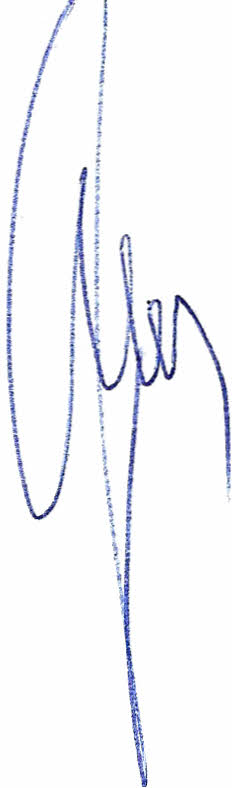 Pan Henryk Antczak  – Przewodniczący Rady PowiatuO godz. 1600 zamknął obrady XXII Sesji Rady Powiatu Mławskiego, podziękował radnym                 i zaproszonym gościom za udział w Sesji.                                                                                                Przewodniczący Rady Powiatu                                                                                                           Henryk AntczakSporządziła:Adriana Pełkowska 12.01.2017 r. 